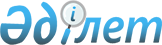 О внесении изменений и дополнений в некоторые законодательные акты Республики Казахстан по вопросам исключения противоречий, пробелов, коллизий между нормами права различных законодательных актов и норм, способствующих совершению коррупционных правонарушенийЗакон Республики Казахстан от 27 апреля 2012 года № 15-V      Примечание РЦПИ!

      Порядок введения в действие настоящего Закона РК см. ст. 2

      Статья 1. Внести изменения и дополнения в следующие законодательные акты Республики Казахстан:



      1. В Гражданский кодекс Республики Казахстан (Общая часть), принятый Верховным Советом Республики Казахстан 27 декабря 1994 года (Ведомости Верховного Совета Республики Казахстан, 1994 г., № 23-24 (приложение); 1995 г., № 15-16, ст. 109; № 20, ст. 121; Ведомости Парламента Республики Казахстан, 1996 г., № 2, ст. 187; № 14, ст. 274; № 19, ст. 370; 1997 г., № 1-2, ст. 8; № 5, ст. 55; № 12, ст. 183, 184; № 13-14, ст. 195, 205; 1998 г., № 2-3, ст. 23; № 5-6, ст. 50; № 11-12, ст. 178; № 17-18, ст. 224, 225; № 23, ст. 429; 1999 г., № 20, ст. 727, 731; № 23, ст. 916; 2000 г., № 18, ст. 336; № 22, ст. 408; 2001 г., № 1, ст. 7; № 8, ст. 52; № 17-18, ст. 240; № 24, ст. 338; 2002 г., № 2, ст. 17; № 10, ст. 102; 2003 г., № 1-2, ст. 3; № 11, ст. 56, 57, 66; № 15, ст. 139; № 19-20, ст. 146; 2004 г., № 6, ст. 42; № 10, ст. 56; № 16, ст. 91; № 23, ст. 142; 2005 г., № 10, ст. 31; № 14, ст. 58; № 23, ст. 104; 2006 г., № 1, ст. 4; № 3, ст. 22; № 4, ст. 24; № 8, ст. 45; № 10, ст. 52; № 11, ст. 55; № 13, ст. 85; 2007 г., № 2, ст. 18; № 3, ст. 20, 21; № 4, ст. 28; № 16, ст. 131; № 18, ст. 143; № 20, ст. 153; 2008 г., № 12, ст. 52; № 13-14, ст. 58; № 21, ст. 97; № 23, ст. 114, 115; 2009 г., № 2-3, ст. 7, 16, 18; № 8, ст. 44; № 17, ст. 81; № 19, ст. 88; № 24, ст. 125, 134; 2010 г., № 1-2, ст. 2; № 7, ст. 28; № 15, ст. 71; № 17-18, ст. 112; 2011 г., № 2, ст. 21, 28; № 3, ст. 32; № 4, ст. 37; № 5, ст. 43; № 6, ст. 50; № 16, ст. 129; № 24, ст. 196; 2012 г., № 1, ст. 5; № 2, ст. 13, 15; № 6, ст. 43):



      1) в оглавлении заголовок статьи 107 изложить в следующей редакции:

      «Статья 107. Фонд»;



      2) часть первую пункта 3 статьи 34 изложить в следующей редакции:

      «3. Юридическое лицо, являющееся некоммерческой организацией, может быть создано в форме учреждения, общественного объединения, акционерного общества, потребительского кооператива, фонда, религиозного объединения и в иной форме, предусмотренной законодательными актами.»;



      3) пункт 4 статьи 36 изложить в следующей редакции:

      «4. К юридическим лицам, на имущество которых их учредители (участники) не сохраняют имущественных прав, относятся общественные 

объединения, фонды и религиозные объединения.»;



      4) статью 107 изложить в следующей редакции:

      «Статья 107. Фонд

      1. Фондом признается не имеющая членства некоммерческая организация, учрежденная гражданами и (или) юридическими лицами на основе добровольных имущественных взносов, преследующая социальные, благотворительные, культурные, образовательные и иные общественно полезные цели.

      2. Фонд является юридическим лицом, в гражданском обороте представлен органами фонда, имеет самостоятельный баланс и банковский счет.

      3. Имущество, переданное фонду его учредителями, является собственностью фонда.

      Учредители фонда не имеют имущественных прав на имущество фонда.

      4. Финансовым источником фонда являются деньги, а также другое имущество учредителей, спонсорство, добровольные пожертвования и иные законные поступления.

      5. Порядок управления фондом и порядок формирования его органов определяются его уставом, утверждаемым учредителями.

      Устав фонда, помимо сведений, содержащихся в пункте 5 статьи 41 настоящего Кодекса, должен содержать указания об органах фонда, о порядке назначения должностных лиц фонда и их освобождения, судьбе имущества фонда в случае его ликвидации.

      6. Фонд обязан ежегодно публиковать отчеты об использовании своего имущества в официальных печатных изданиях.

      7. По решению суда фонд может быть ликвидирован в случаях:

      1) если имущества фонда недостаточно для осуществления его целей и вероятность получения необходимого имущества нереальна;

      2) если цели фонда не могут быть достигнуты, а необходимые изменения целей фонда не могут быть произведены;

      3) в случае уклонения фонда в его деятельности от целей, предусмотренных уставом;

      4) в других случаях, предусмотренных законодательными актами или учредительными документами.

      8. Имущество, оставшееся после ликвидации фонда, направляется на цели, предусмотренные его уставом.»;



      5) пункт 3 статьи 244 дополнить частью второй следующего содержания:

      «Право собственности застройщика на самовольную постройку на не принадлежащем ему земельном участке, за исключением земель, принадлежащих государству, может признаваться судом при наличии согласия на это собственника земельного участка с выплатой последнему компенсации при условии соответствия постройки требованиям законодательства Республики Казахстан об архитектурной, градостроительной и строительной деятельности.»;



      6) внесено изменение в текст статьи 301 на казахском языке, текст на русском языке не изменяется.

      2. В Гражданский кодекс Республики Казахстан (Особенная часть) от 1 июля 1999 года (Ведомости Парламента Республики Казахстан, 1999 г., № 16-17, ст. 642; № 23, ст. 929; 2000 г., № 3-4, ст. 66; № 10, ст. 244; № 22, ст. 408; 2001 г., № 23, ст. 309; № 24, ст. 338; 2002 г., № 10, ст. 102; 2003 г., № 1-2, ст. 7; № 4, ст. 25; № 11, ст. 56; № 14, ст. 103; № 15, ст. 138, 139; 2004 г., № 3-4, ст. 16; № 5, ст. 25; № 6, ст. 42; № 16, ст. 91; № 23, ст. 142; 2005 г., № 21-22, ст. 87; № 23, ст. 104; 2006 г., № 4, ст. 24, 25; № 8, ст. 45; № 11, ст. 55; № 13, ст. 85; 2007 г., № 3, ст. 21; № 4, ст. 28; № 5-6, ст. 37; № 8, ст. 52; № 9, ст. 67; № 12, ст. 88; 2009 г., № 2-3, ст. 16; № 9-10, ст. 48; № 17, ст. 81; № 19, ст. 88; № 24, ст. 134; 2010 г., № 3-4, ст. 12; № 5, ст. 23; № 7, ст. 28; № 15, ст. 71; № 17-18, ст. 112; 2011 г., № 3, ст. 32; № 5, ст. 43; № 6, ст. 50, 53; № 16, ст. 129; № 24, ст. 196; 2012 г., № 2, ст. 13, 14, 15):



      пункт 2 статьи 1058 изложить в следующей редакции:

      «2. К возложению, предметом которого являются действия, имеющие имущественный характер, соответственно применяются правила статьи 1057 настоящего Кодекса.».

      3. В Гражданский процессуальный кодекс Республики Казахстан от 13 июля 1999 года (Ведомости Парламента Республики Казахстан, 1999 г., № 18, ст. 644; 2000 г., № 3-4, ст. 66; № 10, ст. 244; 2001 г., № 8, ст. 52; № 15-16, ст. 239; № 21-22, ст. 281; № 24, ст. 338; 2002 г., № 17, ст. 155; 2003 г., № 10, ст. 49; № 14, ст. 109; № 15, ст. 138; 2004 г., № 5, ст. 25; № 17, ст. 97; № 23, ст. 140; № 24, ст. 153; 2005 г., № 5, ст. 5; № 13, ст. 53; № 24, ст. 123; 2006 г., № 2, ст. 19; № 10, ст. 52; № 11, ст. 55; № 12, ст. 72; № 13, ст. 86; 2007 г., № 3, ст. 20; № 4, ст. 28; № 9, ст. 67; № 10, ст. 69; № 13, ст. 99; 2008 г., № 13-14, ст. 56; № 15-16, ст. 62; 2009 г., № 15-16, ст. 74; № 17, ст. 81; № 24, ст. 127, 130; 2010 г., № 1-2, ст. 4; № 3-4, ст. 12; № 7, ст. 28, 32; № 17-18, ст. 111; № 22, ст. 130; № 24, ст. 151; 2011 г., № 1, ст. 9; № 2, ст. 28; № 5, ст. 43; № 6, ст. 50; № 14, ст. 117; № 16, ст. 128, 129; № 23, ст. 179; 2012 г., № 2, ст. 14; № 6, ст. 43, 44):



      1) в оглавлении заголовок статьи 383-3 изложить в следующей редакции:

      «Статья 383-3. Порядок истребования дела, подачи кассационных жалобы или протеста»;



      2) статью 383-3 изложить в следующей редакции:

      «Статья 383-3. Порядок истребования дела, подачи кассационных 

                     жалобы или протеста

      Кассационные жалобы и протесты адресуются и подаются непосредственно в суд кассационной инстанции с копиями по числу лиц, участвующих в деле. Кассационные протест, жалоба прокурора направляются в суд кассационной инстанции вместе с гражданским делом.

      В необходимых случаях суд может обязать лицо, подающее кассационные жалобу или протест, представить копии приложенных к жалобе или протесту письменных доказательств по числу лиц, участвующих в деле.

      Гражданское дело может быть истребовано из соответствующего суда для проверки в кассационном порядке прокурорами, обладающими правом принесения кассационного протеста. Запрос прокурора об истребовании дела исполняется судом только после выполнения процессуальных действий для приведения в исполнение вступивших в законную силу судебных актов.».

      4. В Кодекс Республики Казахстан об административных правонарушениях от 30 января 2001 года (Ведомости Парламента Республики Казахстан, 2001 г., № 5-6, ст. 24; № 17-18, ст. 241; № 21-22, ст. 281; 2002 г., № 4, ст. 33; № 17, ст. 155; 2003 г., № 1-2, ст. 3; № 4, ст. 25; № 5, ст. 30; № 11, ст. 56, 64, 68; № 14, ст. 109; № 15, ст. 122, 139; № 18, ст. 142; № 21-22, ст. 160; № 23, ст. 171; 2004 г., № 6, ст. 42; № 10, ст. 55; № 15, ст. 86; № 17, ст. 97; № 23, ст. 139, 140; № 24, ст. 153; 2005 г., № 5, ст. 5; № 7-8, ст. 19; № 9, ст. 26; № 13, ст. 53; № 14, ст. 58; № 17-18, ст. 72; № 21-22, ст. 86, 87; № 23, ст. 104; 2006 г., № 1, ст. 5; № 2, ст. 19, 20; № 3, ст. 22; № 5-6, ст. 31; № 8, ст. 45; № 10, ст. 52; № 11, ст. 55; № 12, ст. 72, 77; № 13, ст. 85, 86; № 15, ст. 92, 95; № 16, ст. 98, 102; № 23, ст. 141; 2007 г., № 1, ст. 4; № 2, ст. 16, 18; № 3, ст. 20, 23; № 4, ст. 28, 33; № 5-6, ст. 40; № 9, ст. 67; № 10, ст. 69; № 12, ст. 88; № 13, ст. 99; № 15, ст. 106; № 16, ст. 131; № 17, ст. 136, 139, 140; № 18, ст. 143, 144; № 19, ст. 146, 147; № 20, ст. 152; № 24, ст. 180; 2008 г., № 6-7, ст. 27; № 12, ст. 48, 51; № 13-14, ст. 54, 57, 58; № 15-16, ст. 62; № 20, ст. 88; № 21, ст. 97; № 23, ст. 114; № 24, ст. 126, 128, 129; 2009 г., № 2-3, ст. 7, 21; № 9-10, ст. 47, 48; № 13-14, ст. 62, 63; № 15-16, ст. 70, 72, 73, 74, 75, 76; № 17, ст. 79, 80, 82; № 18, ст. 84, 86; № 19, ст. 88; № 23, ст. 97, 115, 117; № 24, ст. 121, 122, 125, 129, 130, 133, 134; 2010 г., № 1-2, ст. 1, 4, 5; № 5, ст. 23; № 7, ст. 28, 32; № 8, ст. 41; № 9, ст. 44; № 11, ст. 58; № 13, ст. 67; № 15, ст. 71; № 17-18, ст. 112, 114; № 20-21, ст. 119; № 22, ст. 128, 130; № 24, ст. 146, 149; 2011 г., № 1, ст. 2, 3, 7, 9; № 2, ст. 19, 25, 26, 28; № 3, ст. 32; № 6, ст. 50; № 8, ст. 64; № 11, ст. 102; № 12, ст. 111; № 13, ст. 115, 116; № 14, ст. 117; № 16, ст. 128, 129; № 17, ст. 136; № 19, ст. 145; № 21, ст. 161; № 24, ст. 196; 2012 г., № 1, ст. 5; № 2, ст. 9, 11, 13, 14, 16; № 3, ст. 21, 22, 25, 26, 27; № 4, ст. 32; № 5, ст. 35, 36):



      1) в оглавлении:



      заголовок статьи 357-4 изложить в следующей редакции:

      «Статья 357-4. Нарушение законодательства Республики Казахстан о государственной регистрации юридических лиц и учетной регистрации филиалов и представительств»;



      заголовок статьи 378 изложить в следующей редакции:

      «Статья 378. Нарушение собственником жилища или другими лицами,

                   в ведении которых находятся жилища, здания и (или)

                   помещения, правил регистрации внутренних

                   мигрантов»;



      2) в части второй статьи 3 слова «, городов и районов» исключить;



      3) часть третью статьи 69 изложить в следующей редакции:

      «3. При длящемся административном правонарушении, а также при совершении административного правонарушения в области финансов и бюджета, посягающего на охраняемые законом интересы общества и государства, издания и применения незаконного нормативного правового акта и за нарушение правил государственной регистрации нормативных правовых актов лицо не подлежит привлечению к административной ответственности по истечении двух месяцев со дня обнаружения административного правонарушения.»;



      4) абзац первый статьи 300 изложить в следующей редакции:

      «Нарушение устанавливаемых местными представительными органами областей, города республиканского значения и столицы правил содержания и защиты зеленых насаждений –»;



      5) подпункт 9) статьи 310 изложить в следующей редакции:

      «9) нарушения иных нормативных правовых актов в области ветеринарии, не повлекшего распространения эпизоотии или иных тяжких последствий, а также решений местных исполнительных органов и представительных органов областей, города республиканского значения и столицы по вопросам борьбы с эпизоотиями –»;



      6) абзац первый части первой статьи 311 изложить в следующей редакции:

      «1. Нарушение установленных местными представительными органами  областей, города республиканского значения и столицы правил содержания собак в городах и других населенных пунктах –»;



      7) часть первую статьи 354 изложить в следующей редакции:

      «1. Нарушение должностными лицами установленных законодательством правил государственной регистрации нормативных правовых актов, затрагивающих права, свободы и обязанности граждан, –

      влечет штраф в размере до двадцати месячных расчетных показателей.»;



      8) заголовок статьи 357-4 изложить в следующей редакции:

      «Статья 357-4. Нарушение законодательства Республики Казахстан

                     о государственной регистрации юридических лиц и

                     учетной регистрации филиалов и

                     представительств»;



      9) в статье 377:



      в абзаце первом части второй слово «Действие» заменить словом  «Деяние»;



      в абзаце первом части четвертой слово «Действия» заменить словом «Деяния»;



      10) статью 378 изложить в следующей редакции:

      «Статья 378. Нарушение собственником жилища или другими лицами,

                   в ведении которых находятся жилища, здания и (или)

                   помещения, правил регистрации внутренних мигрантов

      1. Допущение собственником жилища или другими лицами, в ведении  которых находятся жилища, здания и (или) помещения, регистрации физических лиц, которые фактически не проживают в жилищах, зданиях и (или) помещениях, принадлежащих собственнику или находящихся в ведении других лиц, –

      влечет штраф на физических лиц в размере пяти, на индивидуальных предпринимателей, юридических лиц, являющихся субъектами малого или среднего предпринимательства или некоммерческими организациями, – в размере пятнадцати, на юридических лиц, являющихся субъектами крупного предпринимательства, – в размере двадцати месячных расчетных показателей.

      2. Деяние, предусмотренное частью первой настоящей статьи, совершенное повторно в течение года после наложения административного взыскания,–

      влечет штраф на физических лиц в размере десяти, на индивидуальных предпринимателей, юридических лиц, являющихся субъектами малого или среднего предпринимательства или некоммерческими организациями, – в размере двадцати пяти, на юридических лиц, являющихся субъектами крупного предпринимательства, – в размере тридцати месячных расчетных показателей.

      3. Непринятие мер собственником жилища или другими лицами, в  ведении которых находятся жилища, здания и (или) помещения, по снятию с регистрации физических лиц, зарегистрированных и не проживающих в жилищах, зданиях и (или) помещениях, принадлежащих собственнику или находящихся в ведении других лиц, –

      влечет штраф на должностных лиц в размере десяти, индивидуальных предпринимателей, юридических лиц, являющихся субъектами малого или среднего предпринимательства или некоммерческими организациями, – в размере двадцати, на юридических лиц, являющихся субъектами крупного предпринимательства, – в размере сорока месячных расчетных показателей.

      4. Деяние, предусмотренное частью третьей настоящей статьи, совершенное повторно в течение года после наложения административного взыскания,–

      влечет штраф на должностных лиц в размере двадцати, индивидуальных предпринимателей, юридических лиц, являющихся субъектами малого или среднего предпринимательства или некоммерческими организациями, – в размере сорока, на юридических лиц, являющихся субъектами крупного предпринимательства, – в размере восьмидесяти месячных расчетных показателей.»;



      11) в статье 394:



      абзац второй части третьей изложить в следующей редакции:

      «влечет штраф в размере сорока месячных расчетных показателей либо административный арест на срок до десяти суток.»;



      абзац второй части четвертой изложить в следующей редакции:

      «влекут административный арест до пятнадцати суток с административным выдворением за пределы Республики Казахстан.»;



      12) в статье 473-1:



      абзацы второй и третий части первой изложить в следующей редакции:

      «выдачи диагностической карты технического осмотра с указанием параметров, не соответствующих техническому состоянию механического транспортного средства и прицепов к нему, установленному при проведении проверки деятельности оператора технического осмотра;

      выдачи оператором технического осмотра свидетельства о прохождении обязательного технического осмотра владельцу технически неисправного механического транспортного средства и прицепов к нему;»;



      абзац второй части второй изложить в следующей редакции:

      «влечет штраф на индивидуальных предпринимателей и юридических лиц, являющихся субъектами малого или среднего предпринимательства, в размере сорока, на юридических лиц, являющихся субъектами крупного предпринимательства, – в размере пятидесяти месячных расчетных показателей, с исключением из реестра операторов технического осмотра.»;



      часть четвертую изложить в следующей редакции:

      «4. Предоставление заведомо недостоверной информации при включении в реестр операторов технического осмотра –

      влечет штраф на индивидуальных предпринимателей и юридических лиц, являющихся субъектами малого или среднего предпринимательства, в размере сорока, на юридических лиц, являющихся субъектами крупного предпринимательства, – в размере пятидесяти месячных расчетных показателей, с исключением из реестра операторов технического осмотра.»;



      абзац второй части пятой изложить в следующей редакции:

      «влекут штраф на индивидуальных предпринимателей и юридических лиц, являющихся субъектами малого или среднего предпринимательства, в размере сорока, на юридических лиц, являющихся субъектами крупного предпринимательства, – в размере пятидесяти месячных расчетных показателей, с исключением из реестра операторов технического осмотра.».

      5. В Земельный кодекс Республики Казахстан от 20 июня 2003 года (Ведомости Парламента Республики Казахстан, 2003 г., № 13, ст. 99; 2005 г., № 9, ст. 26; 2006 г., № 1, ст. 5; № 3, ст. 22; № 11, ст. 55; № 12, ст. 79, 83; № 16, ст. 97; 2007 г., № 1, ст. 4; № 2, ст. 18; № 14, ст. 105; № 15, ст. 106, 109; № 16, ст. 129; № 17, ст. 139; № 18, ст. 143; № 20, ст. 152; № 24, ст. 180; 2008 г., № 6-7, ст. 27; № 15-16, ст. 64; № 21, ст. 95; № 23, ст. 114; 2009 г., № 2-3, ст. 18; № 13-14, ст. 62; № 15-16, ст. 76; № 17, ст. 79; № 18, ст. 84, 86; 2010 г., № 5, ст. 23; № 24, ст. 146; 2011 г., № 1, ст. 2; № 5, ст. 43; № 6, ст. 49, 50; № 11, ст. 102; № 12, ст. 111; № 13, ст. 114; № 15, ст. 120; 2012 г., № 1, ст. 5; № 2, ст. 9, 11; № 3, ст. 27; № 4, ст. 32; № 5, ст. 35):



      в статье 52:



      пункт 1 изложить в следующей редакции:

      «1. Право собственности на здания (строения, сооружения) влечет за собой в установленном законодательством порядке право собственности на земельный участок, который занят указанными зданиями (строениями, сооружениями), кроме случаев, предусмотренных настоящим Кодексом. Право хозяйственного ведения или право оперативного управления государственных юридических лиц на здания (строения, сооружения) влечет за собой в установленном порядке право постоянного землепользования на земельный участок, занятый указанными объектами, за исключением случая, предусмотренного пунктом 7 настоящей статьи.

      Указанные права неотделимы друг от друга.»;



      дополнить пунктом 7 следующего содержания:

      «7. Положения пункта 1 настоящей статьи не распространяются на здания (строения, сооружения) комплекса «Байконур», закрепленные за государственными землепользователями.».

      6. В Экологический кодекс Республики Казахстан от 9 января 2007 года (Ведомости Парламента Республики Казахстан, 2007 г., № 1, ст. 1; № 20, ст. 152; 2008 г., № 21, ст. 97; № 23, ст. 114; 2009 г., № 11-12, ст. 55; № 18, ст. 84; № 23, ст. 100; 2010 г., № 1-2, ст. 5; № 5, ст. 23; № 24, ст. 146; 2011 г., № 1, ст. 2, 3, 7; № 5, ст. 43; № 11, ст. 102; № 12, ст. 111; № 16, ст. 129; № 21, ст. 161; 2012 г., № 3, ст. 27):



      1) в оглавлении заголовок статьи 77 изложить в следующей редакции:

      «Статья 77. Отказ в выдаче, приостановление, аннулирование, лишение разрешения на эмиссии в окружающую среду»;



      2) подпункт 8-1) статьи 17 исключить;



      3) часть вторую пункта 2 статьи 60 после слов «экологической экспертизы» дополнить словами «, за исключением выбросов веществ, предусмотренных Налоговым кодексом Республики Казахстан, в качестве загрязняющих»;



      4) часть третью статьи 68 после слов «экологических разрешений» дополнить словами «, за исключением выбросов веществ, предусмотренных Налоговым кодексом Республики Казахстан, в качестве загрязняющих»;



      5) в заголовке статьи 77 слова «и возобновление» исключить.

      7. В Бюджетный кодекс Республики Казахстан от 4 декабря 2008 года (Ведомости Парламента Республики Казахстан, 2008 г., № 21, ст. 93; 2009 г., № 23, ст. 112; № 24, ст. 129; 2010 г., № 5, ст. 23; № 7, ст. 29, 32; № 15, ст. 71; № 24, ст. 146, 149, 150; 2011 г., № 2, ст. 21, 25; № 4, ст. 37; № 6, ст. 50; № 7, ст. 54; № 11, ст. 102; № 13, ст. 115; № 15, ст. 125; № 16, ст. 129; № 20, ст. 151; № 24, ст. 196; 2012 г., № 1, ст. 5; № 2, ст. 16; № 3, ст. 21; № 4, ст. 30, 32; № 5, ст. 36, 41):



      1) в статье 34:



      часть первую пункта 1 изложить в следующей редакции:

      «1. Государственной услугой признается деятельность центральных государственных и местных исполнительных органов, их подведомственных организаций и иных физических и юридических лиц, являющаяся одной из форм реализации отдельных функций государственных органов, предусмотренная законодательством Республики Казахстан, направленная на удовлетворение потребностей физических и юридических лиц (за исключением центральных государственных и местных исполнительных органов), носящая индивидуальный характер и осуществляемая по обращению физических и (или) юридических лиц (за исключением центральных государственных и местных исполнительных органов).»;



      часть вторую пункта 2 изложить в следующей редакции:

      «Стандарт государственной услуги, разрабатываемый государственным органом, подчиненным и подотчетным Президенту Республики Казахстан, утверждается Правительством Республики Казахстан по согласованию с Администрацией Президента Республики Казахстан.»;



      часть вторую пункта 3 изложить в следующей редакции:

      «Под реестром государственных услуг понимается нормативный правовой акт, содержащий регулярно обновляемый перечень государственных услуг, оказываемых на республиканском и местном уровнях, с указанием получателей государственных услуг, центральных государственных и местных исполнительных органов и организаций, обеспечивающих их оказание, и других характеристик.»;



      2) часть первую пункта 9 статьи 85 изложить в следующей редакции:

      «9. Администраторы бюджетных программ самостоятельно вносят изменения в планы финансирования по обязательствам и платежам, касающиеся специфик экономической классификации расходов и подпрограмм бюджетных программ и не изменяющие годовые и помесячные объемы расходов по бюджетной программе. Необходимые администраторам бюджетных программ изменения помесячных объемов расходов по бюджетной программе осуществляются через уполномоченный орган по исполнению бюджета.».

      8. В Кодекс Республики Казахстан от 10 декабря 2008 года «О налогах и других обязательных платежах в бюджет» (Налоговый кодекс) (Ведомости Парламента Республики Казахстан, 2008 г., № 22-I, 22-II, ст. 112; 2009 г., № 2-3, ст. 16, 18; № 13-14, ст. 63; № 15-16, ст. 74; № 17, ст. 82; № 18, ст. 84; № 23, ст. 100; № 24, ст. 134; 2010 г., № 1-2, ст. 5; № 5, ст. 23; № 7, ст. 28, 29; № 11, ст. 58; № 15, ст. 71; № 17-18, ст. 112; № 22, ст. 130, 132; № 24, ст. 145, 146, 149; 2011 г., № 1, ст. 2, 3; № 2, ст. 21, 25; № 4, ст. 37; № 6, ст. 50; № 11, ст. 102; № 12, ст. 111; № 13, ст. 116; № 14, ст. 117; № 15, ст. 120; № 16, ст. 128; № 20, ст. 151; № 21, ст. 161; № 24, ст. 196; 2012 г., № 1, ст. 5; № 2, ст. 11, 15; № 3, ст. 21, 22, 25, 27; № 4, ст. 32; № 5, ст. 35; № 6, ст. 43, 44):



      1) в статье 244-1:



      абзац второй пункта 1 изложить в следующей редакции:

      «Положения настоящей статьи применяются в отношении аэропортов, реализующих горюче-смазочные материалы при заправке воздушных судов иностранных авиакомпаний, выполняющих международные полеты, международные воздушные перевозки.»;



      в пункте 3:



      абзац пятый подпункта 1) исключить;



      в подпункте 2) слова «требование на заправку» заменить словами «расходный ордер или требование на заправку»;



      подпункт 3) изложить в следующей редакции:

      «3) копии транспортных (перевозочных), коммерческих и (или) иных документов с отметкой таможенного органа, подтверждающих заправку горюче-смазочными материалами воздушных судов иностранных авиакомпаний, выполняющих международные полеты, международные воздушные перевозки, – в случае заправки иностранных воздушных судов, выполняющих международные полеты, международные воздушные перевозки, за исключением рейсов, в отношении которых в соответствии с таможенным законодательством Таможенного союза и (или) таможенным законодательством Республики Казахстан не предусмотрены таможенное оформление и таможенный контроль;»;



      подпункт 5) исключить;



      подпункт 6) изложить в следующей редакции:

      «6) заключение должностного лица уполномоченного органа в сфере гражданской авиации, участвующего в проведении тематической проверки по подтверждению достоверности сумм налога на добавленную стоимость, предъявленных к возврату, подтверждающее факт осуществления рейса воздушным судном иностранной авиакомпании и количество реализованных горюче-смазочных материалов (в разрезе авиакомпаний) по форме и порядку, которые утверждены уполномоченным органом по согласованию с уполномоченным органом в сфере гражданской авиации. 

      При этом заключение, предусмотренное настоящим подпунктом, представляется должностным лицом уполномоченного органа в сфере гражданской авиации в случаях осуществления рейсов, в отношении которых в соответствии с таможенным законодательством Таможенного союза и (или) таможенным законодательством Республики Казахстан не предусмотрены таможенное оформление и таможенный контроль.»;



      2) внесено изменение в текст статьи 344 на казахском языке, текст на русском языке не изменяется;



      3) внесено изменение в текст статьи 345 на казахском языке, текст на русском языке не изменяется;



      4) пункт 6 статьи 406 изложить в следующей редакции:

      «6. Коэффициент зонирования (К зон), учитывающий месторасположение объекта налогообложения в населенном пункте, устанавливается уполномоченным государственным органом в сфере регистрации прав на недвижимое имущество по согласованию с местным исполнительным органом в соответствии с методикой расчета коэффициента зонирования.

      Методика расчета коэффициента зонирования утверждается уполномоченным государственным органом в сфере регистрации прав на недвижимое имущество.»;



      5) подпункт 14) пункта 1 статьи 534 изложить в следующей редакции:

      «14) за выдачу водительских удостоверений, удостоверений тракториста-машиниста, свидетельств о государственной регистрации механических транспортных средств, государственных регистрационных номерных знаков, международного сертификата технического осмотра и его дубликата;»;



      6) абзац седьмой подпункта 9) статьи 540 изложить в следующей редакции:

      «международного сертификата технического осмотра и его дубликата – 50 процентов;»;



      7) подпункт 7) пункта 2 статьи 547 изложить в следующей редакции:

      «7) за выдачу водительских удостоверений, удостоверений тракториста-машиниста, свидетельств о государственной регистрации механических транспортных средств и прицепов, международного сертификата технического осмотра и его дубликата, государственных регистрационных номерных знаков – до выдачи соответствующих документов и государственных регистрационных номерных знаков;».

      9. В Кодекс Республики Казахстан от 18 сентября 2009 года   «О здоровье народа и системе здравоохранения» (Ведомости Парламента Республики Казахстан, 2009 г., № 20-21, ст. 89; 2010 г., № 5, ст. 23; № 7, ст. 32; № 15, ст. 71, № 24, ст. 149, 152; 2011 г., № 1, ст. 2, 3; № 2, ст. 21; № 11, ст. 102; № 12, ст. 111; № 17, ст. 136; № 21, ст. 161; 2012 г., № 1, ст. 5; № 3, ст. 26; № 4, ст. 32):



      1) статью 1 дополнить подпунктом 95-1) следующего содержания:

      «95-1) спортивная медицина – отрасль медицины и здравоохранения, отвечающая за медико-биологическое обеспечение подготовки спортсменов и включающая в себя врачебный и функциональный контроль в спорте, функциональную и медицинскую реабилитацию спортсменов, повышение спортивной работоспособности, терапию соматических заболеваний спортсменов, спортивную травматологию, неотложную помощь в спорте и гигиену спорта;»;



      2) пункт 2 статьи 32 дополнить подпунктом 14-1) следующего содержания:

      «14-1) организации спортивной медицины;».

      10. В Закон Республики Казахстан от 20 декабря 1991 года «О гражданстве Республики Казахстан» (Ведомости Верховного Совета Республики Казахстан, 1991 г., № 52, ст. 636; 1995 г., № 19, ст. 117; Ведомости Парламента Республики Казахстан, 2002 г., № 10, ст. 101; 2004 г., № 19, ст. 115; № 23, ст. 142; 2007 г., № 10, ст. 69; 2009 г., № 8, ст. 44; 2011 г., № 16, ст. 128):



      1) статью 14 изложить в следующей редакции:

      «Статья 14. Приобретение гражданства Республики Казахстан

                  ребенком лиц без гражданства

      Ребенок, родившийся на территории Республики Казахстан у лиц без гражданства, имеющих постоянное место жительства на территории Республики Казахстан, является гражданином Республики Казахстан.»;



      2) часть вторую статьи 17 изложить в следующей редакции:

      «Положения подпункта 7) части первой настоящей статьи не распространяются на лиц, подпадающих под действие международных договоров, ратифицированных Республикой Казахстан, а также указанных в части второй подпункта 1) части первой статьи 16 и статье 16-1 настоящего Закона и обратившихся в органы внутренних дел с нотариально удостоверенным письменным обращением об отказе от иностранного гражданства на имя должностного лица государства, гражданином которого они являются, принимающего решение по вопросам гражданства. Информация о факте такого обращения в случае принятия обратившихся лиц в гражданство Республики Казахстан, их иностранные паспорта направляются в иностранное государство.»;



      3) статью 18 изложить в следующей редакции:

      «Статья 18. Восстановление в гражданстве Республики Казахстан

      Лицо, которое ранее состояло в гражданстве Республики Казахстан, может быть по его ходатайству восстановлено в гражданстве Республики Казахстан в соответствии с требованиями законодательства Республики Казахстан.

      Порядок и срок восстановления в гражданстве Республики Казахстан утверждаются Правительством Республики Казахстан.».

      11. В Закон Республики Казахстан от 30 июня 1992 года «О социальной защите граждан, пострадавших вследствие экологического бедствия в Приаралье» (Ведомости Верховного Совета Республики Казахстан, 1992 г., № 13-14, ст. 348; 1994 г., № 8, ст. 140; Ведомости Парламента Республики Казахстан, 1997 г., № 7, ст. 79; № 12, ст. 184; № 21, ст. 274; 1998 г., № 24, ст. 432; 1999 г., № 8, ст. 247; № 23, ст. 924; 2004 г., № 24, ст. 150; 2007 г., № 20, ст. 152; 2011 г., № 16, ст. 129; 2012 г., № 4, ст. 32):



      1) пункт 2 статьи 3 изложить в следующей редакции:

      «2. В зону экологической катастрофы входят территории Аральского и Казалинского районов Кызылординской области, Челкарского района Актюбинской области.»;



      2) пункт 2 статьи 4 изложить в следующей редакции:

      «2. В зону экологического кризиса входят территории районов Кызылординской области (кроме указанных в статье 3), город Кызылорда и город Байконыр, включая населенные пункты, входящие в его административно-территориальное подчинение.»;



      3) статью 9 изложить в следующей редакции:

      «Статья 9. О порядке регистрации граждан, пострадавших

                 вследствие экологического бедствия

      Регистрация граждан, пострадавших вследствие экологического бедствия, осуществляется в порядке, установленном Правительством Республики Казахстан, по месту жительства и месту прежнего проживания в зоне экологического бедствия.»;



      4) дополнить статьей 10-1 следующего содержания:

      «Статья 10-1. Изменения границ зон экологического бедствия,

                    пострадавших вследствие экологического бедствия

      Границы зон экологического бедствия в пределах зоны экологической катастрофы, экологического кризиса и экологического предкризисного состояния, а также статус граждан, пострадавших вследствие экологического бедствия, изменяются путем внесения изменений и (или) дополнений в настоящий Закон в порядке, предусмотренном законодательством Республики Казахстан.»;



      5) статью 11 изложить в следующей редакции:

      «Статья 11. Приоритеты в обеспечении продуктами питания,

                  качественной питьевой водой

      Правительство Республики Казахстан и местные исполнительные органы приоритетно обеспечивают население зон экологического бедствия экологически чистыми продуктами питания и качественной питьевой водой.»;



      6) абзац первый статьи 12 изложить в следующей редакции:

      «Правительство Республики Казахстан гарантирует населению зоны экологического бедствия:»;



      7) пункт 2 статьи 17 изложить в следующей редакции:

      «2. Инвалиды I и II групп по причине экологического бедствия имеют право на первоочередное получение жилья по новому месту жительства, за исключением областных центров, городов республиканского значения и столицы Республики Казахстан.»;



      8) статью 23 изложить в следующей редакции:

      «Статья 23. Контроль за реализацией настоящего Закона

      Контроль за исполнением настоящего Закона осуществляется Правительством Республики Казахстан и местными исполнительными органами.».

      12. В Закон Республики Казахстан от 18 декабря 1992 года «О социальной защите граждан, пострадавших вследствие ядерных испытаний на Семипалатинском испытательном ядерном полигоне» (Ведомости Верховного Совета Республики Казахстан, 1992 г., № 23, ст. 560; 1994 г., № 8, ст. 140; № 20, ст. 252; Ведомости Парламента Республики Казахстан, 1997 г., № 12, ст. 184; 1998 г., № 24, ст. 432; 1999 г., № 8, ст. 247; № 23, ст. 923; 2007 г., № 10, ст. 69; 2012 г., № 4, ст. 32):



      1) части третью и четвертую статьи 4 изложить в следующей редакции:

      «Виды хозяйственной деятельности и порядок ее организации, объем природопользования и экологической реабилитации территории устанавливаются Правительством Республики Казахстан.

      Границы зон экологического бедствия и перечень входящих в них районов изменяются путем внесения изменений и (или) дополнений в настоящий Закон в порядке, предусмотренном законодательством Республики Казахстан.»;



      2) часть вторую статьи 5 изложить в следующей редакции:

      «К зоне чрезвычайного радиационного риска относятся территории Саржалского аульного (сельского) округа Абайского района, Долонского аульного (сельского) округа Бескарагайского района, населенных пунктов Сарапан и Иса упраздненного Жанасемейского района Восточно-Казахстанской области.»;



      3) часть вторую статьи 6 изложить в следующей редакции:

      «К зоне максимального радиационного риска относятся населенные пункты Абайского, Бескарагайского и упраздненного Жанасемейского районов, Акбулакского, Абралинского, Алгабасского, Айнабулакского, Караоленского и Танатского аульных (сельских) округов города Семей Восточно-Казахстанской области, Акжарского и Малдарского аульных (сельских) округов Майского района Павлодарской области.»;



      4) статью 7 изложить в следующей редакции:

      «Статья 7. Зона повышенного радиационного риска

      Зона повышенного радиационного риска – часть территории, подвергшейся радиационному загрязнению, с дозой воздействия на население от 7 до 35 бэр за весь период испытаний.

      К этой зоне относятся населенные пункты Бородулихинского, Жарминского, Аягузского, Глубоковского, Шемонаихинского, Уланского районов, города Семей, Курчатов, Усть-Каменогорск и Риддер Восточно-Казахстанской области; Каркаралинский район Карагандинской области в пределах территории упраздненного Казыбекбийского района, Майский район Павлодарской области.»;



      5) часть вторую статьи 8 изложить в следующей редакции:

      «К зоне минимального радиационного риска относятся населенные пункты Урджарского, упраздненного Таскескенского, Кокпектинского, Аксуатского, Зыряновского, Зайсанского и Тарбагатайского районов Восточно-Казахстанской области; Каркаралинского района Карагандинской области, не включая территорию упраздненного Казыбекбийского района;  Лебяжинского района Павлодарской области.»;



      6) в части второй статьи 11 слова «Кабинетом Министров» заменить словом «Правительством»;



      7) часть четвертую статьи 17 изложить в следующей редакции:

      «В республиканском бюджете ежегодно предусматриваются ассигнования, обеспечивающие увеличение средств на содержание медицинских учреждений из расчета на одного жителя по сравнению со среднереспубликанским уровнем в 1,5 раза. Правительство Республики Казахстан ежегодно обеспечивает целевое выделение медицинской техники и лекарственных средств для учреждений здравоохранения, находящихся на территориях, подвергшихся воздействию ядерных испытаний.»;



      8) статью 18 изложить в следующей редакции:

      «Статья 18. Порядок установления причинной связи заболеваний с

                  ядерными испытаниями на Семипалатинском ядерном

                  полигоне

      Перечень заболеваний, которые могут быть признаны имеющими причинную связь с ядерными испытаниями, и порядок установления этой связи определяются Правительством Республики Казахстан.».

      13. В Закон Республики Казахстан от 7 апреля 1995 года «О принудительном лечении больных алкоголизмом, наркоманией и токсикоманией» (Ведомости Верховного Совета Республики Казахстан, 1995 г., № 3-4, ст. 32; Ведомости Парламента Республики Казахстан, 2004 г., № 23, ст. 142; 2010 г., № 24, ст. 152):



      часть первую статьи 8 изложить в следующей редакции:

      «Лица, подвергавшиеся принудительному лечению от алкоголизма, наркомании и токсикомании, после выписки из наркологических организаций для принудительного лечения, кроме выписанных по постановлению суда как излечившиеся досрочно, обязаны встать на учет в наркологических организациях по месту жительства и проходить в них поддерживающее лечение в порядке, устанавливаемом Министерством здравоохранения Республики Казахстан.».

      14. В Закон Республики Казахстан от 31 августа 1995 года «О банках и банковской деятельности в Республике Казахстан» (Ведомости Верховного Совета Республики Казахстан, 1995 г., № 15-16, ст. 106; Ведомости Парламента Республики Казахстан, 1996 г., № 2, ст. 184; № 15, ст. 281; № 19, ст. 370; 1997 г., № 5, ст. 58; № 13-14, ст. 205; № 22, ст. 333; 1998 г., № 11-12, ст. 176; № 17-18, ст. 224; 1999 г., № 20, ст. 727; 2000 г., № 3-4, ст. 66; № 22, ст. 408; 2001 г., № 8, ст. 52; № 9, ст. 86; 2002 г., № 17, ст. 155; 2003 г., № 5, ст. 31; № 10, ст. 51; № 11, ст. 56, 67; № 15, ст. 138, 139; 2004 г., № 11-12, ст. 66; № 15, ст. 86; № 16, ст. 91; № 23, ст. 140; 2005 г., № 7-8, ст. 24; № 14, ст. 55, 58; № 23, ст. 104; 2006 г., № 3, ст. 22; № 4, ст. 24; № 8, ст. 45; № 11, ст. 55; № 16, ст. 99; 2007 г., № 2, ст. 18; № 4, ст. 28, 33; 2008 г., № 17-18, ст. 72; № 20, ст. 88; № 23, ст. 114; 2009 г., № 2-3, ст. 16, 18, 21; № 17, ст. 81; № 19, ст. 88; № 24, ст. 134; 2010 г., № 5, ст. 23; № 7, ст. 28; № 17-18, ст. 111; 2011 г., № 3, ст. 32; № 5, ст. 43; № 6, ст. 50; № 12, ст. 111; № 13, ст. 116; № 14, ст. 117; № 24, ст. 196; 2012 г., № 2, ст. 15):



      1) в части первой пункта 9 статьи 20:



      абзац первый изложить в следующей редакции:

      «9. Уполномоченный орган отзывает выданное согласие на назначение (избрание) на должность руководящего работника банка по следующим основаниям:»;



      в текст подпункта 4) внесено изменение на казахском языке, текст на русском языке не изменяется;



      2) в пункте 1 статьи 49:



      абзац первый изложить в следующей редакции:

      «1. Уполномоченный орган отзывает выданное разрешение на открытие банка в случаях:»;



      в текст подпункта в) внесено изменение на казахском языке, текст на русском языке не изменяется.». 

      15. В Закон Республики Казахстан от 21 декабря 1995 года «Об органах внутренних дел Республики Казахстан» (Ведомости Верховного Совета Республики Казахстан, 1995 г., № 23, ст. 154; Ведомости Парламента Республики Казахстан, 1997 г., № 7, ст. 79; № 12, ст. 184; 1998 г., № 17-18, ст. 225; № 23, ст. 416; № 24, ст. 436; 1999 г., № 8, ст. 233, 247; № 23, ст. 920; 2000 г., № 3-4, ст. 66; 2001 г., № 13-14, ст. 174; № 17-18, ст. 245; № 20, ст. 257; № 23, ст. 309; 2002 г., № 17, ст. 155; 2003 г., № 12, ст. 82; 2004 г., № 23, ст. 142; № 24, ст. 154, 155; 2006 г., № 1, ст. 5; № 3, ст. 22; 2007 г., № 2, ст. 18; № 3, ст. 20; № 9, ст. 67; № 10, ст. 69; 2008 г., № 15-16, ст. 61; 2009 г., № 8, ст. 44; № 18, ст. 84; № 19, ст. 88; 2010 г., № 5, ст. 23; № 7, ст. 28, 32; № 8, ст. 41; № 24, ст. 149; 2011 г., № 1, ст. 2, 3; № 2, ст. 25; № 11, ст. 102; № 12, ст. 111; 2012 г., № 3, ст. 26; № 4, ст. 32; № 5, ст. 35):



      абзац второй статьи 22 изложить в следующей редакции:

      «Перечень должностей органов внутренних дел, замещение которых  дает право на присвоение специальных званий должностным лицам, выполняющим непосредственно основные задачи и функции, возложенные на органы внутренних дел в соответствии с законодательством Республики Казахстан, а также соответствующие им предельные специальные звания утверждаются Правительством Республики Казахстан.».

      16. В Закон Республики Казахстан от 21 декабря 1995 года «О прокуратуре» (Ведомости Верховного Совета Республики Казахстан, 1995 г., № 24, ст. 156; Ведомости Парламента Республики Казахстан, 1997 г., № 12, ст. 184; 1998 г., № 15, ст. 208; 1999 г., № 8, ст. 247; № 21, ст. 774; 2000 г., № 3-4, ст. 66; № 6, ст. 142; 2001 г., № 20, ст. 257; 2002 г., № 17, ст. 155; 2003 г., № 15, ст. 139; 2004 г., № 23, ст. 142; 2007 г., № 9, ст. 67; № 10, ст. 69; № 20, ст. 152; 2008 г., № 15-16, ст. 63; № 23, ст. 114; 2009 г., № 18, ст. 84; № 24, ст. 121; 2010 г., № 5, ст. 23; № 7, ст. 28; № 24, ст. 151; 2011 г., № 1, ст. 3; № 16, ст. 128; № 19, ст. 145):



      пункт 2 статьи 48 изложить в следующей редакции:

      «2. Должностным лицам органов прокуратуры, выполняющим основные задачи и функции органов прокуратуры, присваиваются классные чины или воинские звания.

      Перечень должностных лиц органов, ведомств и учреждений прокуратуры, которым присваиваются классные чины или воинские звания, а также соответствующие им предельные классные чины или воинские звания утверждаются Президентом Республики Казахстан.». 

      17. В Закон Республики Казахстан от 15 июля 1996 года «О безопасности дорожного движения» (Ведомости Парламента Республики Казахстан, 1996 г., № 14, ст. 273; 2001 г., № 24, ст. 338; 2003 г., № 10, ст. 54; № 12, ст. 82; 2004 г., № 23, ст. 142; 2005 г., № 7-8, ст. 23; 2006 г., № 1, ст. 5; № 24, ст. 148; 2007 г., № 2, ст. 18; 2008 г., № 13-14, ст. 54; № 23, ст. 114; 2009 г., № 23, ст. 100; 2010 г., № 24, ст. 146; 2011 г., № 1, ст. 7; № 2, ст. 25; № 11, ст. 102; № 12, ст. 111):



      1) в статье 1:



      подпункты 16) и 19) изложить в следующей редакции:

      «16) обязательный технический осмотр – периодический процесс диагностирования технического состояния механических транспортных средств и прицепов к ним на соответствие требованиям, установленным законодательством Республики Казахстан;»;

      «19) стационарная линия технического осмотра – комплекс, оснащенный средствами технического диагностирования транспортных средств для проведения обязательного технического осмотра, расположенный в здании или сооружении;»;



      дополнить подпунктом 20-1) следующего содержания:

      «20-1) оператор технического осмотра – индивидуальный предприниматель или юридическое лицо, осуществляющие деятельность по проведению обязательного технического осмотра и включенные в реестр операторов технического осмотра;»;



      подпункты 21) и 22) изложить в следующей редакции:

      «21) центр технического осмотра – комплекс, предназначенный для выполнения работ по диагностированию технического состояния механических транспортных средств и прицепов к ним, имеющий для этих целей стационарную и (или) мобильную линию технического осмотра;

      22) реестр операторов технического осмотра – единый перечень операторов технического осмотра, ведение которого осуществляется уполномоченным органом в области транспорта и коммуникаций;»;



      2) подпункты 3), 5) и 7) статьи 7-1 изложить в следующей редакции:

      «3) осуществление государственного контроля за соблюдением порядка проведения обязательного технического осмотра механических транспортных средств и прицепов к ним операторами технического осмотра;»;

      «5) ведение реестра операторов технического осмотра;»;

      «7) выдача бланков свидетельств о прохождении обязательного технического осмотра механических транспортных средств и прицепов к ним операторам технического осмотра, осуществляемая после представления документов, подтверждающих уплату платежа за услуги реализации бланочной продукции, поступающего в доход бюджета в порядке, установленном законодательством Республики Казахстан;»;



      3) в статье 18-1:



      заголовок изложить в следующей редакции:

      «Статья 18-1. Реестр операторов технического осмотра»;

      в пункте 1:



      часть первую изложить в следующей редакции:

      «1. Уполномоченный орган в области транспорта и коммуникаций ведет реестр операторов технического осмотра, осуществляет его опубликование в периодических печатных изданиях на казахском и русском языках и размещает на своем интернет-ресурсе.»;



      часть третью изложить в следующей редакции:

      «Оператор технического осмотра осуществляет деятельность по проведению обязательного технического осмотра механических транспортных средств и прицепов к ним со дня включения уполномоченным органом в области транспорта и коммуникаций в реестр операторов технического осмотра.»;



      в пункте 2:



      абзац первый изложить в следующей редакции:

      «2. В целях включения в реестр операторов технического осмотра в уполномоченный орган в области транспорта и коммуникаций представляются следующие документы:»;



      подпункт 4) изложить в следующей редакции:

      «4) нотариально засвидетельствованные копии документов, подтверждающих право собственности или владения и пользования на недвижимое имущество оператора технического осмотра с проставленным штампом о произведенной регистрации прав на недвижимое имущество в соответствии с законодательством Республики Казахстан;»;



      подпункт 5) исключить;



      в пункте 3:



      в части первой слово «пятнадцати» заменить словом «пяти»;



      часть вторую исключить;



      в пункте 4:



      абзац первый изложить в следующей редакции:

      «4. Основаниями для отказа включения в реестр операторов технического осмотра являются:»;



      подпункт 3) изложить в следующей редакции:

      «3) исключение из реестра операторов технического осмотра в течение шести месяцев до даты подачи заявления по основаниям, указанным в подпунктах 3), 4) и 5) пункта 5 настоящей статьи.»;



      в пункте 5:



      в части первой:



      абзац первый изложить в следующей редакции:

      «5. Основаниями для исключения из реестра операторов технического осмотра являются:»;



      подпункты 1) и 3) изложить в следующей редакции:

      «1) заявление индивидуального предпринимателя или юридического лица о добровольном исключении из реестра операторов технического осмотра;»;

      «3) предоставление заведомо недостоверной информации при включении в реестр операторов технического осмотра;»;



      часть вторую изложить в следующей редакции:

      «Уведомление об исключении из реестра операторов технического осмотра направляется индивидуальному предпринимателю или юридическому лицу в течение трех рабочих дней после принятия соответствующего решения уполномоченным органом в области транспорта и коммуникаций.»;



      4) в статье 19:



      пункт 2 изложить в следующей редакции:

      «2. Обязательный технический осмотр проводится операторами технического осмотра, включенными уполномоченным органом в области транспорта и коммуникаций в реестр операторов технического осмотра, независимо от места регистрации транспортного средства и места жительства владельца транспортного средства.

      Операторы технического осмотра оказывают услуги на основании публичного договора.»;



      в части второй пункта 3 слово «центра» заменить словом «оператора»;



      в части первой пункта 4:



      абзац первый изложить в следующей редакции:

      «4. Оператор технического осмотра:»;



      подпункт 1) изложить в следующей редакции:

      «1) осуществляет проведение обязательного технического осмотра с использованием стационарных и мобильных линий технического осмотра при открытии центра технического осмотра в столице, городах республиканского и областного значения;»;



      дополнить подпунктом 4) следующего содержания:

      «4) осуществляет проведение обязательного технического осмотра с использованием стационарных и (или) мобильных линий технического осмотра при открытии центра технического осмотра в административных центрах районов, аульных (сельских) округах и городах районного значения.»;



      в пункте 6:



      в части первой:



      абзац первый изложить в следующей редакции:

      «6. Для прохождения обязательного технического осмотра владелец механического транспортного средства и прицепов к нему предъявляет оператору технического осмотра следующие документы:»;



      подпункт 3) исключить;



      часть вторую изложить в следующей редакции:

      «Оператор технического осмотра обеспечивает внесение представленных документов в единую информационную систему обязательного технического осмотра механических транспортных средств и прицепов к ним.»;



      5) в статье 19-1: 



      в пункте 1:



      подпункт 2) изложить в следующей редакции:

      «2) подтверждающих уплату физическими лицами налога на транспортные средства за текущий календарный год в порядке, установленном Налоговым кодексом Республики Казахстан, или подтверждающих право на освобождение от его уплаты;»;



      дополнить подпунктом 3) следующего содержания:

      «3) копии свидетельства о прохождении государственного или обязательного технического осмотра.»;



      дополнить пунктами 5, 6, 7 и 8 следующего содержания:

      «5. При утере или порче международного сертификата технического осмотра владелец транспортного средства имеет право на получение дубликата международного сертификата технического осмотра.

      Для получения дубликата международного сертификата технического осмотра владелец транспортного средства обращается в уполномоченный орган в области транспорта и коммуникаций с заявлением и представлением квитанции об уплате государственной пошлины за выдачу дубликата международного сертификата технического осмотра.

      Утерянный или испорченный бланк международного сертификата технического осмотра признается недействительным со дня подачи в уполномоченный орган в области транспорта и коммуникаций заявления об утере или порче.

      6. Уполномоченный орган в области транспорта и коммуникаций в течение двух рабочих дней со дня подачи заявления производит выдачу дубликата международного сертификата технического осмотра с присвоением нового номера и надписью «Дубликат» в правом верхнем углу.

      7. В случае подачи владельцем транспортного средства заявления без представления квитанции об уплате государственной пошлины за выдачу дубликата международного сертификата технического осмотра уполномоченный орган в области транспорта и коммуникаций в срок, указанный в пункте 6 настоящей статьи, отказывает в письменной форме в выдаче дубликата международного сертификата технического осмотра.

      8. Международный сертификат технического осмотра выдается на срок, соответствующий сроку, указанному в свидетельстве о прохождении обязательного или государственного технического осмотра.»;



      6) пункт 1 статьи 19-2 изложить в следующей редакции:

      «1. Государственный контроль за соблюдением порядка проведения обязательного технического осмотра механических транспортных средств и прицепов к ним операторами технического осмотра осуществляется в форме проверки.»;



      7) в статье 19-3:



      заголовок и пункт 1 изложить в следующей редакции:

      «Статья 19-3. Права и обязанности операторов

                    технического осмотра

      1. Операторы технического осмотра имеют право в случае несоответствия механических транспортных средств и прицепов к ним установленным требованиям отказывать в выдаче свидетельства о прохождении обязательного технического осмотра.»;



      абзац первый пункта 2 изложить в следующей редакции:

      «2. Операторы технического осмотра обязаны:»;



      абзац первый пункта 3 изложить в следующей редакции:

      «3. Операторам технического осмотра запрещается:».

      18. В Закон Республики Казахстан от 22 ноября 1996 года «О пожарной безопасности» (Ведомости Парламента Республики Казахстан, 1996 г., № 18, ст. 368; 1998 г., № 23, ст. 416; 1999 г., № 20, ст. 728; № 23, ст. 931; 2000 г., № 6, ст. 142; 2002 г., № 17, ст. 155; 2003 г., № 14, ст. 112; № 24, ст. 177; 2004 г., № 23, ст. 142; 2006 г., № 3, ст. 22; № 24, ст. 148; 2007 г., № 2, ст. 18; № 9, ст. 67; № 10, ст. 69; № 20, ст. 152; 2008 г., № 6-7, ст. 27; 2009 г., № 18, ст. 84; 2010 г., № 5, ст. 23; № 13, ст. 67; 2011 г., № 1, ст. 2, 3; № 11, ст. 102; 2012 г., № 4, ст. 32):



      часть вторую статьи 11 изложить в следующей редакции:

      «Перечень должностных лиц государственной противопожарной службы, которым присваиваются специальные звания, а также соответствующие им предельные звания в центральном органе, его ведомстве, территориальных подразделениях и подведомственных государственных учреждениях утверждаются Правительством Республики Казахстан.».

      19. В Закон Республики Казахстан от 21 января 1997 года «О банкротстве» (Ведомости Парламента Республики Казахстан, 1997 г., № 1-2, ст. 7; № 13-14, ст. 205; 1998 г., № 14, ст. 198; № 17-18, ст. 225; 2000 г., № 22, ст. 408; 2001 г., № 8, ст. 52; № 17-18, ст. 240; № 24, ст. 338; 2002 г., № 17, ст. 155; 2003 г., № 4, ст. 26; № 11, ст. 67; 2004 г., № 6, ст. 42; № 23, ст. 142; 2005 г., № 14, ст. 57; 2006 г., № 1, ст. 4; № 3, ст. 22; № 4, ст. 24; № 13, ст. 86; № 15, ст. 95; 2007 г., № 1, ст. 4; № 2, ст. 14, 18; № 9, ст. 67; 2008 г., № 13-14, ст. 58; № 23, ст. 114; № 24, ст. 129; 2009 г., № 2-3, ст. 18; № 18, ст. 84; 2010 г., № 5, ст. 23; № 7, ст. 28; 2011 г., № 1, ст. 2, 9; № 5, ст. 43; № 11, ст. 102; № 12, ст. 111; № 21, ст. 161; 2012 г., № 2, ст. 14, 15; № 6, ст. 43):



      1) подпункты 5) и 6) пункта 2 статьи 19 изложить в следующей редакции:

      «5) заключение уполномоченного органа, осуществляющего руководство в сферах естественных монополий и на регулируемых рынках, представляемое им в течение десяти рабочих дней с момента получения письменного уведомления должника об обращении в суд о признании его банкротом в случае, если должник является субъектом естественной монополии;

      6) заключение антимонопольного органа, представляемое им в течение десяти рабочих дней с момента получения письменного уведомления должника об обращении в суд о признании его банкротом в случае, если должник является субъектом рынка, занимающим доминирующее (монопольное) положение на соответствующем товарном рынке;»;



      2) часть первую пункта 2 статьи 28 изложить в следующей редакции:

      «2. Суд в течение семи рабочих дней обязан опубликовать в периодических печатных изданиях, распространяемых на всей территории Республики Казахстан и соответствующей административно-территориальной единице по месту нахождения должника, получивших в установленном порядке право официального опубликования нормативных правовых актов, объявление о возбуждении производства по делу о банкротстве или реабилитации на казахском и русском языках.»;



      3) в статье 36:



      пункт 2-1 изложить в следующей редакции:

      «2-1. Конкурсный управляющий назначается уполномоченным органом в срок не позднее пяти рабочих дней со дня вступления решения суда в силу о признании должника банкротом.»;



      часть первую пункта 3 изложить в следующей редакции:

      «3. Объявление о признании должника банкротом и возбуждении конкурсного производства публикуется конкурсным управляющим в периодических печатных изданиях, распространяемых на всей территории Республики Казахстан и соответствующей административно-территориальной единице по месту нахождения должника, получивших в установленном порядке право официального опубликования нормативных правовых актов, на казахском и русском языках в срок не позднее десяти рабочих дней со дня его назначения.»;



      4) часть четвертую пункта 1 статьи 41-1 изложить в следующей редакции:

      «В определении суда о введении внешнего наблюдения указывается о поручении уполномоченному органу в течение пяти рабочих дней произвести назначение администратора внешнего наблюдения.»;



      5) подпункт 1) статьи 41-7 изложить в следующей редакции:

      «1) в течение десяти рабочих дней со дня вступления в законную силу определения о введении внешнего наблюдения разместить в периодических печатных изданиях, распространяемых на всей территории Республики Казахстан и соответствующей административно-территориальной единице по месту нахождения должника, получивших в установленном порядке право официального опубликования нормативных правовых актов, на казахском и русском языках публикацию о введении внешнего наблюдения;»;



      6) статью 41-8 дополнить частью второй следующего содержания:

      «Процедура внешнего наблюдения может быть прекращена судом по ходатайству комитета кредиторов.»;



      7) пункт 2 статьи 65 изложить в следующей редакции:

      «2. При ликвидации должника с большим объемом имущества, наличии реальной возможности взыскания дебиторской задолженности, судебных разбирательств, исполнении конкурсным управляющим требований  статей 5 и 6 настоящего Закона или в случаях, когда Правительством Республики Казахстан установлены особые условия и порядок реализации конкурсной массы, при банкротстве организаций, являющихся субъектами естественных монополий или субъектами рынка, занимающих доминирующее (монопольное) положение на товарном рынке либо имеющих важное стратегическое значение для экономики Республики, способных оказать влияние на жизнь, здоровье граждан, национальную безопасность или окружающую среду, а также признанных банкротами по инициативе государства, сроки конкурсного производства по заявлению конкурсного управляющего с согласия комитета кредиторов продлеваются уполномоченным органом с учетом указанных обстоятельств на срок до двенадцати месяцев сверх срока, установленного пунктом 1 настоящей статьи.»;



      8) часть первую пункта 1 статьи 69 изложить в следующей редакции:

      «1. Для осуществления конкурсного производства уполномоченный орган в течение пяти рабочих дней со дня вступления в силу решения суда о признании должника банкротом назначает конкурсного управляющего.»;



      9) подпункты 1), 1-2) и 1-3) статьи 70 изложить в следующей редакции:

      «1) в срок не более десяти рабочих дней со дня его назначения формирует состав комитета кредиторов в соответствии с требованиями настоящего Закона, представляет его на утверждение уполномоченному органу;»;

      «1-2) в течение десяти рабочих дней со дня его назначения уполномоченным органом помещает в периодических печатных изданиях, распространяемых на всей территории Республики Казахстан и соответствующей административно-территориальной единице по месту нахождения должника, получивших в установленном порядке право официального опубликования нормативных правовых актов, на казахском и русском языках публикацию о признании должника банкротом и о порядке заявления требований кредиторами;

      1-3) в течение семи рабочих дней со дня его назначения уполномоченным органом представляет территориальному органу уполномоченного органа в области государственной статистики копию решения суда о признании юридического лица банкротом;»;



      10) в статье 94:



      пункты 2 и 4 изложить в следующей редакции:

      «2. Суд в течение пяти рабочих дней со дня возбуждения дела выносит решение о признании отсутствующего должника банкротом и возбуждении конкурсного производства.»;

      «4. Конкурсный управляющий в течение десяти рабочих дней со дня вступления в силу решения суда о признании должника банкротом и его ликвидации помещает в периодических печатных изданиях, распространяемых на всей территории Республики Казахстан и соответствующей административно-территориальной единице по месту нахождения должника, получивших в установленном порядке право официального опубликования нормативных правовых актов, на казахском и русском языках публикацию о признании должника банкротом и о порядке заявления требований кредиторами по правилам, установленным статьей 71 настоящего Закона, а также направляет копию решения суда в территориальный орган уполномоченного органа в области государственной статистики.»;



      часть вторую пункта 5 изложить в следующей редакции:

      «Объявление о признании отсутствующего должника банкротом и его ликвидации публикуется заявителем в течение десяти рабочих дней в периодических печатных изданиях, распространяемых на всей территории Республики Казахстан и соответствующей административно-территориальной единице по месту нахождения должника, получивших в установленном порядке право официального опубликования нормативных правовых актов, на казахском и русском языках.».

      20. В Закон Республики Казахстан от 16 июня 1997 года «О государственных социальных пособиях по инвалидности, по случаю потери кормильца и по возрасту в Республике Казахстан» (Ведомости Парламента Республики Казахстан, 1997 г., № 11, ст. 154; 1999 г., № 8, ст. 239; № 23, ст. 925; 2002 г., № 6, ст. 71; 2003 г., № 1-2, ст. 13; 2004 г., № 23, ст. 142; № 24, ст. 157; 2005 г., № 23, ст. 98; 2006 г., № 12, ст. 69; 2007 г., № 10, ст. 69; № 20, ст. 152; 2012 г., № 4, ст. 32):



      пункт 5 статьи 13 изложить в следующей редакции:

      «5. Пособия, назначенные детям, потерявшим обоих родителей (круглые сироты), выплачиваются их законному представителю.».

      21. В Закон Республики Казахстан от 14 июля 1997 года «О нотариате» (Ведомости Парламента Республики Казахстан, 1997 г., № 13-14, ст. 206; 1998 г., № 22, ст. 307; 2000 г., № 3-4, ст. 66; 2001 г., № 15-16, ст. 236; № 24, ст. 338; 2003 г., № 10, ст. 48; № 12, ст. 86; 2004 г., № 23, ст. 142; 2006 г., № 11, ст. 55; 2007 г., № 2, ст. 18; 2009 г., № 8, ст. 44; № 17, ст. 81; № 19, ст. 88; № 23, ст. 100; 2010 г., № 17-18, ст. 111; 2011 г., № 11, ст. 102; № 21, ст. 172):



      1) пункт 6 статьи 3 дополнить частью второй следующего содержания:

      «Сведения о нотариальных действиях, необходимые для осуществления адвокатской деятельности, выдаются также по письменному запросу адвоката, выступающего в качестве защитника или представителя доверителя, обратившегося к нему за юридической помощью.»;



      2) статью 60 изложить в следующей редакции:

      «Статья 60. Извещение наследников и отказополучателей

                  (легатариев) об открывшемся наследстве

      1. Нотариус, получивший сообщение об открывшемся наследстве, обязан известить об этом тех наследников, место жительства или работы которых ему известно.

      При наличии завещания, содержащего завещательный отказ (легат), нотариус обязан известить отказополучателей (легатариев) об открытии наследства по завещанию, место жительства или работы которых ему известно.

      2. Если место жительства или работы наследников либо отказополучателей (легатариев) неизвестно, нотариус должен сообщить об открытии наследства через средства массовой информации.»;



      3) статью 72 дополнить пунктом 3 следующего содержания:

      «3. При наличии завещательного отказа нотариус приглашает отказополучателей и разъясняет им содержание завещательного отказа и их право на получение причитающегося от наследника (наследников).».

      22. В Закон Республики Казахстан от 24 марта 1998 года «О нормативных правовых актах» (Ведомости Парламента Республики Казахстан,1998 г., № 2-3, ст. 25; 2001 г., № 20, ст. 258; 2002 г., № 5, ст. 50; 2004 г., № 5, ст. 29; № 13, ст. 74; 2005 г., № 17-18, ст. 73; 2006 г., № 3, ст. 22; № 24, ст. 148; 2007 г., № 2, ст. 18; № 12, ст. 86; № 13, ст. 100; № 19, ст. 147; 2008 г., № 13-14, ст. 55; № 21, ст. 97; 2009 г., № 15-16, ст. 74; № 18, ст. 84; № 22, ст. 94; 2010 г., № 5, ст. 23; № 7, ст. 29; № 24, ст. 146; 2011 г., № 1, ст. 7; № 7, ст. 54; № 11, ст. 102; № 12, ст. 111):



      1) в статье 1:



      подпункты 3) и 10) изложить в следующей редакции:

      «3) подзаконные нормативные правовые акты – иные не являющиеся законодательными нормативные правовые акты, издаваемые на основе и (или) во исполнение и (или) для дальнейшей реализации законодательных и иных вышестоящих по иерархии нормативных правовых актов;»;

      «10) норма права – общеобязательное правило поведения постоянного или временного характера, рассчитанное на многократное применение, распространяющееся на индивидуально неопределенный круг лиц в рамках регулируемых общественных отношений;»;

      дополнить подпунктом 11-1) следующего содержания:

      «11-1) Реестр государственной регистрации нормативных правовых актов – письменный перечень, содержащий номер государственной регистрации и реквизиты нормативных правовых актов государственных органов, указанных в подпункте 4) пункта 2 статьи 36 настоящего Закона, прошедших государственную регистрацию в органах юстиции Республики Казахстан;»;



      2) подпункты 1-4) и 1-5) пункта 3 статьи 3 изложить в следующей редакции:

      «1-4) регламент государственной услуги – нормативный правовой акт, устанавливающий требования к обеспечению соблюдения стандарта государственной услуги и определяющий порядок деятельности центральных государственных и местных исполнительных органов, их подведомственных организаций, должностных лиц, а также физических и юридических лиц по оказанию государственной услуги.

      Регламент государственной услуги устанавливает также описание действий (взаимодействия) центральных государственных и местных исполнительных органов, их подведомственных организаций и иных физических и юридических лиц, участвующих в процессе оказания государственной услуги;

      1-5) реестр государственных услуг – нормативный правовой акт, содержащий регулярно обновляемый перечень государственных услуг, оказываемых на республиканском и местном уровнях, с указанием получателей государственных услуг, центральных государственных и местных исполнительных органов и организаций, обеспечивающих их оказание, и других характеристик;»;



      3) в статье 14:



      пункт 5 изложить в следующей редакции:

      «5. По проектам нормативных правовых актов Министерство юстиции Республики Казахстан проводит юридическую экспертизу, если эти акты имеют общеобязательное значение, касаются прав и свобод граждан или регулируют предпринимательскую деятельность, за исключением нормативных правовых актов государственных органов, предусмотренных в подпункте 4) пункта 2 статьи 36 настоящего Закона.»;



      пункт 9 дополнить частью второй следующего содержания:

      «Проекты нормативных правовых актов, касающихся прав, свобод и обязанностей граждан, размещаются на интернет-ресурсах уполномоченных государственных органов.»;



      4) подпункт 7) статьи 17 изложить в следующей редакции:

      «7) указание на дату и номер государственной регистрации нормативного правового акта в нормативных правовых актах, прошедших государственную регистрацию в органах юстиции Республики Казахстан;»;



      5) пункт 2 статьи 21 изложить в следующей редакции:

      «2. В тексте проекта законодательного акта о внесении изменений и (или) дополнений в законодательные акты указываются заголовок, дата принятия указанных законодательных актов, а также в скобках – год, номер и статья их первоначального опубликования, а в случае внесения в них изменений и (или) дополнений – год, номер и статья опубликования соответствующего законодательного акта в сборнике «Ведомости Парламента Республики Казахстан» либо иной источник официального опубликования в соответствии с настоящим Законом, если законодательный акт не опубликован в указанном сборнике.

      В тексте проекта нормативного правового акта о внесении изменений и (или) дополнений в нормативные правовые акты указываются заголовок, дата принятия, регистрационный номер указанных нормативных правовых актов, а также в скобках – год, номер и статья их первоначального опубликования в сборниках «Собрание актов Президента Республики Казахстан и Правительства Республики Казахстан» и «Собрание актов центральных исполнительных и иных центральных государственных органов Республики Казахстан» в случае, если они опубликованы в указанных сборниках. 

      В тексте нормативного правового акта о внесении изменений и (или) дополнений в нормативный правовой акт, прошедшего государственную регистрацию, дополнительно указывается номер, под которым он зарегистрирован в Реестре государственной регистрации нормативных правовых актов.»;



      6) пункт 3 статьи 21-1 изложить в следующей редакции:

      «3. В тексте проекта законодательного акта о признании утратившими силу законодательных актов указываются заголовок, дата принятия указанных законодательных актов, а также в скобках – год, номер и статья их первоначального опубликования, а в случае внесения в них изменений и (или) дополнений – год, номер и статья опубликования соответствующего законодательного акта в сборнике «Ведомости Парламента Республики Казахстан» либо иной источник официального опубликования в соответствии с настоящим Законом, если законодательный акт не опубликован в указанном сборнике.

      В тексте проекта нормативного правового акта о признании утратившими силу нормативных правовых актов указываются заголовок, дата принятия, регистрационный номер указанных нормативных правовых актов, а также в скобках – год, номер и статья их первоначального опубликования в сборниках «Собрание актов Президента Республики Казахстан и Правительства Республики Казахстан» и «Собрание актов центральных исполнительных и иных центральных государственных органов Республики Казахстан» в случае, если они опубликованы в указанных сборниках.

      В тексте нормативного правового акта о признании утратившим силу нормативного правового акта, прошедшего государственную регистрацию, дополнительно указывается номер, под которым он зарегистрирован в Реестре государственной регистрации нормативных правовых актов.»;



      7) статью 30 дополнить пунктом 2-1 следующего содержания:

      «2-1. Официальное опубликование нормативных правовых актов должно быть осуществлено в течение тридцати календарных дней после их вступления в силу.»;



      8) статью 33 дополнить пунктами 3 и 4 следующего содержания:

      «3. Нормативные правовые акты центральных исполнительных и иных центральных государственных органов направляются на официальное опубликование в течение десяти календарных дней после их государственной регистрации в органах юстиции Республики Казахстан.

      4. Нормативные правовые акты центральных исполнительных и иных центральных государственных органов в обязательном порядке публикуются на интернет-ресурсах уполномоченных государственных органов.»;



      9) статью 34 дополнить пунктами 3 и 4 следующего содержания:

      «3. Нормативные правовые решения маслихатов, нормативные правовые постановления акиматов и нормативные правовые решения акимов направляются на официальное опубликование в течение десяти календарных дней после их государственной регистрации в органах юстиции Республики Казахстан.

      4. Нормативные правовые решения маслихатов, нормативные правовые постановления акиматов и нормативные правовые решения акимов в обязательном порядке публикуются на интернет-ресурсах уполномоченных государственных органов.»;



      10) пункт 1 статьи 38 изложить в следующей редакции:

      «1. Нормативные правовые акты государственных органов, указанные в подпункте 4) пункта 2 статьи 36 настоящего Закона, касающиеся прав, свобод и обязанностей граждан, за исключением нормативных постановлений Конституционного Совета, Верховного Суда Республики Казахстан, подлежат государственной регистрации в органах юстиции Республики Казахстан. Такая регистрация является необходимым условием их вступления в силу.

      Государственная регистрация нормативных правовых актов осуществляется путем внесения их в Реестр государственной регистрации нормативных правовых актов с присвоением номера государственной регистрации.

      Незарегистрированные нормативные правовые акты не имеют юридической силы и должны быть отменены органом, издавшим их, если решение органов юстиции не обжаловано в установленном порядке.

      Соответствие нормативного правового акта критериям, установленным настоящим пунктом, определяется Министерством юстиции Республики Казахстан и его территориальными органами.».

      23. В Закон Республики Казахстан от 30 июня 1998 года «О регистрации залога движимого имущества» (Ведомости Парламента Республики Казахстан, 1998 г., № 13, ст. 196; 2003 г., № 11, ст. 67; 2004 г., № 23, ст. 140; 2006 г., № 23, ст. 141; 2009 г., № 19, ст. 88; № 24, ст. 134; 2011 г., № 3, ст. 32):



      1) подпункт 2) пункта 2 статьи 5 изложить в следующей редакции:

      «2) по месту регистрации в качестве налогоплательщика в случае, если залогодателем является физическое лицо, в том числе индивидуальный предприниматель, или юридическое лицо-нерезидент.»;



      2) абзац первый пункта 1 статьи 11 изложить в следующей редакции:

      «1. Регистрирующий орган отказывает в регистрации залога в случаях, если:»;



      3) пункт 3 статьи 13 изложить в следующей редакции:

      «3. По заявлению залогодателя или залогодержателя регистрирующий орган в течение двух рабочих дней производит выдачу дубликата свидетельства о регистрации залога движимого имущества взамен утраченного.».

      24. В Закон Республики Казахстан от 2 июля 1998 года «О борьбе с коррупцией» (Ведомости Парламента Республики Казахстан, 1998 г., № 15, ст. 209; 1999 г., № 21, ст. 774; 2000 г., № 5, ст. 116; 2001 г., № 13-14, ст. 172; № 17-18, ст. 241; 2002 г., № 17, ст. 155; 2003 г., № 18, ст. 142; 2004 г., № 10, ст. 56; 2007 г., № 17, ст. 140; № 19, ст. 147; 2008 г., № 23, ст. 114; 2009 г., № 19, ст. 88; № 24, ст. 122, 126; 2010 г., № 24, ст. 148; 2011 г., № 1, ст. 2; № 7, ст. 54; 2012 г., № 4, ст. 30, 32):



      пункт 2-1 статьи 7 изложить в следующей редакции:

      «2-1. Лицо, сообщившее о факте коррупционного правонарушения или иным образом оказывающее содействие в борьбе с коррупцией, поощряется в порядке, предусмотренном Правительством Республики Казахстан.». 

      25. В Закон Республики Казахстан от 20 ноября 1998 года «Об аудиторской деятельности» (Ведомости Парламента Республики Казахстан, 1998 г., № 22, ст. 309; 2000 г., № 22, ст. 408; 2001 г., № 1, ст. 5; № 8, ст. 52; 2002 г., № 23-24, ст. 193; 2003 г., № 11, ст. 56; № 12, ст. 86; № 15, ст. 139; 2004 г., № 23, ст. 138; 2005 г., № 14, ст. 58; 2006 г., № 8, ст. 45; 2007 г., № 2, ст. 18; № 4, ст. 28; 2009 г., № 2-3, ст. 21; № 17, ст. 79; № 18, ст. 84; № 19, ст. 88; 2010 г., № 5, ст. 23; № 17-18, ст. 112; 2011 г., № 1, ст. 2; № 5, ст. 43; № 11, ст. 102; № 12, ст. 111; № 24, ст. 196; 2012 г., № 2, ст. 15):



      пункты 3 и 4 статьи 18-1 изложить в следующей редакции:

      «3. В случае нарушения установленных сроков представления аудиторского отчета финансовой организации уполномоченному государственному органу по регулированию и надзору финансового рынка и финансовых организаций уполномоченный государственный орган по регулированию и надзору финансового рынка и финансовых организаций направляет письменное предписание о представлении аудиторского отчета в установленный срок.

      4. В случае неисполнения письменного предписания аудиторской организацией уполномоченный государственный орган по регулированию и надзору финансового рынка и финансовых организаций обращается с ходатайством в уполномоченный орган о необходимости приостановления действия лицензии.». 

      26. В Закон Республики Казахстан от 5 апреля 1999 года «О специальном государственном пособии в Республике Казахстан» (Ведомости Парламента Республики Казахстан, 1999 г., № 8, ст. 238; № 23, ст. 925; 2000 г., № 23, ст. 411; 2001 г., № 2, ст. 14; 2002 г., № 6, ст. 71; 2004 г., № 24, ст. 157; 2005 г., № 23, ст. 98; 2006 г., № 12, ст. 69; 2007 г., № 20, ст. 152; 2009 г., № 23, ст. 111; 2012 г., № 4, ст. 32):



      подпункт 1) статьи 1 изложить в следующей редакции:

      «1) специальное государственное пособие (далее – пособие) – денежная выплата гражданам, имеющим право на пособие, предоставляемая независимо от иных видов пособий;».

      27. В Закон Республики Казахстан от 2 декабря 1999 года «О физической культуре и спорте» (Ведомости Парламента Республики Казахстан, 1999 г., № 24, ст. 1065; 2003 г., № 15, ст. 129; 2004 г., № 23, ст. 142; 2006 г., № 3, ст. 22; № 13, ст. 86; 2007 г., № 2, ст. 18; № 10, ст. 69; № 20, ст. 152; 2009 г., № 15-16, ст. 77; № 18, ст. 84; № 23, ст. 111; 2010 г., № 5, ст. 23; № 24, ст. 149; 2011 г., № 1, ст. 2; № 11, ст. 102; № 12, ст. 111; 2012 г., № 3, ст. 25):



      1) в статье 1:



      дополнить подпунктами 10-1) и 22-1) следующего содержания:

      «10-1) методист по физической культуре и спорту (далее – методист) – физическое лицо, осуществляющее методическое обеспечение и руководство учебно-тренировочным процессом, проведение физкультурно-оздоровительных и спортивных мероприятий в спортивных организациях и организациях, в которых осуществляется физкультурно-оздоровительная и спортивная деятельность;»;

      «22-1) инструктор-спортсмен – спортсмен, осуществляющий спортивную деятельность на условиях оплаты труда в соответствии с трудовым законодательством Республики Казахстан;»;



      подпункт 36) изложить в следующей редакции:

      «36) спортивная классификация – система спортивных званий, разрядов и категорий, определяющих уровень мастерства в отдельных видах спорта, а также уровень квалификации тренеров, спортсменов, инструкторов-спортсменов, методистов и судей;»;



      2) в статье 18:



      пункт 2 изложить в следующей редакции:

      «2. Сборные команды Республики Казахстан формируются с учетом предложений физкультурно-спортивных организаций соответствующими общественными объединениями по видам спорта на конкурсной основе.

      Спортсмены, выполнившие при соблюдении спортивных принципов заранее обусловленные и объявленные специальные нормативы, включаются в основной и молодежный (резервный) составы сборных команд Республики Казахстан. Члены сборных команд Республики Казахстан, не выполняющие установленных нормативов, систематически нарушающие свои обязанности, отчисляются из сборных команд Республики Казахстан. Составы сборных команд Республики Казахстан ежегодно утверждаются уполномоченным органом по физической культуре и спорту по представлению общественных объединений по различным видам спорта.»;



      дополнить пунктом 3 следующего содержания:

      «3. Штатные сборные команды Республики Казахстан – коллективы спортсменов, тренеров, ученых, других работников физкультурно-спортивных организаций и организаций спортивной медицины, спортсмены которых достигли высоких спортивных результатов по итогам выступлений на международных соревнованиях, а также тренеры, ученые и другие работники, подготовившие этих спортсменов и осуществляющие спортивную деятельность на финансовых условиях, предусмотренных бюджетным законодательством Республики Казахстан.

      Списки штатных сборных команд Республики Казахстан формируются и утверждаются уполномоченным органом по физической культуре и спорту.»;



      3) статью 21 дополнить пунктом 1-1 следующего содержания:

      «1-1. Спортивный резерв составляют спортсмены юношеского и молодежного возрастов. Юношеский и молодежный возрасты по отдельным видам спорта определяются в соответствии с законодательством Республики Казахстан.»;



      4) в статье 22-1:



      часть вторую пункта 1 изложить в следующей редакции:

      «Категории тренерам, инструкторам-спортсменам, методистам, судьям присваиваются в соответствии с квалификационными требованиями, установленными уполномоченным органом по физической культуре и спорту.»;



      абзац первый пункта 3 изложить в следующей редакции:

      «3. Методистам и инструкторам-спортсменам по физической культуре и спорту присваиваются следующие квалификационные категории:»;



      5) подпункт 10) статьи 23 изложить в следующей редакции:

      «10) совместно с уполномоченным органом по техническому регулированию и метрологии осуществляет деятельность в сфере стандартизации в области физической культуры и спорта;»;



      6) пункт 2 статьи 24 изложить в следующей редакции:

      «2. По каждому виду спорта аккредитации подлежит не более одного республиканского общественного объединения, которое может быть участником международных объединений в области физической культуры и спорта от имени Республики Казахстан.»;



      7) часть первую пункта 2 статьи 27 изложить в следующей редакции:

      «2. Территории, занятые под спортивные сооружения, определяются компетентными государственными органами путем нормативного отведения земель на текущее освоение и перспективное резервирование для будущего строительства указанных сооружений.»;



      8) абзац шестой пункта 1 статьи 33 изложить в следующей редакции:

      «реализует выполнение стоящих перед ним уставных задач за счет собственных источников финансирования;».

      28. В Закон Республики Казахстан от 27 ноября 2000 года «Об административных процедурах» (Ведомости Парламента Республики Казахстан, 2000 г., № 20, ст. 379; 2004 г., № 5, ст. 29; 2007 г., № 12, ст. 86; № 19, ст. 147; 2008 г., № 21, ст. 97; 2009 г., № 15-16, ст. 74; № 18, ст. 84; 2010 г., № 5, ст. 23; № 7, ст. 29; № 17-18, ст. 111; 2011 г., № 1, ст. 2; № 7, ст. 54; № 11, ст. 102; № 12, ст. 111; № 15, ст. 118):



      1) в статье 1:



      часть первую пункта 2-2 изложить в следующей редакции:

      «2-2. Государственная услуга – деятельность центральных государственных и местных исполнительных органов, их подведомственных организаций и иных физических и юридических лиц, являющаяся одной из форм реализации отдельных функций государственных органов, предусмотренная законодательством Республики Казахстан, направленная на удовлетворение потребностей физических и юридических лиц (за исключением центральных государственных и местных исполнительных органов), носящая индивидуальный характер и осуществляемая по обращению физических и (или) юридических лиц (за исключением центральных государственных и местных исполнительных органов).»;



      пункты 2-5 и 2-6 изложить в следующей редакции:

      «2-5. Реестр государственных услуг – нормативный правовой акт, содержащий регулярно обновляемый перечень государственных услуг, оказываемых на республиканском и местном уровнях, с указанием получателей государственных услуг, центральных государственных и местных исполнительных органов и организаций, обеспечивающих их оказание, и других характеристик.

      2-6. Регламент государственной услуги – нормативный правовой акт, устанавливающий требования к обеспечению соблюдения стандарта государственной услуги и определяющий порядок деятельности центральных государственных и местных исполнительных органов, их подведомственных организаций, должностных лиц, а также физических и юридических лиц по оказанию государственной услуги.

      Регламент государственной услуги устанавливает также описание действий (взаимодействия) центральных государственных и местных исполнительных органов, их подведомственных организаций и иных физических и юридических лиц, участвующих в процессе оказания государственной услуги.»;



      2) подпункты 1), 2) и 3) пункта 2 статьи 4 изложить в следующей редакции:

      «1) рассчитан на одноразовое либо иное ограниченное по времени применение;

      2) распространяется на индивидуально определенных лиц;

      3) применяет и (или) реализует установленные законодательством права и обязанности индивидуально определенных лиц.»;



      3) в статье 9-1:



      часть первую пункта 3 изложить в следующей редакции:

      «3. Стандарт государственной услуги, разрабатываемый государственным органом, подчиненным и подотчетным Президенту Республики Казахстан, утверждается Правительством Республики Казахстан по согласованию с Администрацией Президента Республики Казахстан.»;



      части первую и вторую пункта 4 изложить в следующей редакции:

      «4. Для организации деятельности государственных органов, их подведомственных организаций и иных физических и юридических лиц по оказанию государственной услуги центральными государственными и местными исполнительными органами разрабатываются и утверждаются регламенты государственных услуг.

      При участии в процессе оказания государственной услуги нескольких центральных государственных и местных исполнительных органов, их подведомственных организаций и иных физических и юридических лиц регламент государственной услуги разрабатывается и утверждается центральными государственными и местными исполнительными органами совместно.»;



      4) пункты 1 и 6 статьи 15-1 изложить в следующей редакции:

      «1. Субъектами оказания государственных услуг являются центральные государственные и местные исполнительные органы, их подведомственные организации, иные физические и юридические лица.»;

      «6. Центральные государственные и местные исполнительные органы обеспечивают оказание входящих в их компетенцию электронных государственных услуг в сроки, установленные Правительством Республики Казахстан.».

      29. В Закон Республики Казахстан от 18 декабря 2000 года «О страховой деятельности» (Ведомости Парламента Республики Казахстан, 2000 г., № 22, ст. 406; 2003 г., № 11, ст. 56; № 12, ст. 85; № 15, ст. 139; 2004 г., № 11-12, ст. 66; 2005 г., № 14, ст. 55, 58; № 23, ст. 104; 2006 г., № 3, ст. 22; № 4, ст. 25; № 8, ст. 45; № 13, ст. 85; № 16, ст. 99; 2007 г., № 2, ст. 18; № 4, ст. 28, 33; № 8, ст. 52; № 18, ст. 145; 2008 г., № 17-18, ст. 72; № 20, ст. 88; 2009 г., № 2-3, ст. 18; № 17, ст. 81; № 19, ст. 88; № 24, ст. 134; 2010 г., № 5, ст. 23; № 17-18, ст. 112; № 11, ст. 102; № 12, ст. 111; № 24, ст. 196; 2012 г., № 2, ст. 15):



      1) абзац первый пункта 1 статьи 28 изложить в следующей редакции:

      «1. Основаниями отказа в выдаче разрешения на создание страховой (перестраховочной) организации являются:»;



      2) абзац первый статьи 29 изложить в следующей редакции:

      «Уполномоченный орган отзывает выданное разрешение на создание страховой (перестраховочной) организации в случаях:»;



      3) абзац первый пункта 5 статьи 40 изложить в следующей редакции:

      «5. Основаниями отказа в выдаче лицензии являются случаи:»;



      4) пункт 2 статьи 52 изложить в следующей редакции:

      «2. Договор о совместной деятельности с участием страховой (перестраховочной) организации подлежит регистрации в уполномоченном государственном органе в течение десяти календарных дней со дня его заключения.».

      30. В Закон Республики Казахстан от 16 января 2001 года «О некоммерческих организациях» (Ведомости Парламента Республики Казахстан, 2001 г., № 1, ст. 8; № 24, ст. 338; 2003 г., № 11, ст. 56; 2004 г., № 5, ст. 30; № 10, ст. 56; 2005 г., № 13, ст. 53; 2006 г., № 8, ст. 45; № 15, ст. 95; 2007 г., № 2, ст. 18; № 9, ст. 67; № 17, ст. 141; 2010 г., № 5, ст. 23; № 7, ст. 28; 2011 г., № 2, ст. 21; № 5, ст. 43; № 17, ст. 136; № 23, ст. 179; № 24, ст. 196; 2012 г., № 2, ст. 13):



      заголовок и пункт 1 статьи 18 изложить в следующей редакции:

      «Статья 18. Объединение индивидуальных предпринимателей и (или)

                  юридических лиц в форме ассоциации (союза) 

      1. Индивидуальные предприниматели и (или) юридические лица в целях координации их предпринимательской деятельности, а также представления и защиты общих интересов могут создавать ассоциации (союзы).».

      31. В Закон Республики Казахстан от 23 января 2001 года «О местном государственном управлении и самоуправлении в Республике Казахстан» (Ведомости Парламента Республики Казахстан, 2001 г., № 3, ст. 17; № 9, ст. 86; № 24, ст. 338; 2002 г., № 10, ст. 103; 2004 г., № 10, ст. 56; № 17, ст. 97; № 23, ст. 142; № 24, ст. 144; 2005 г., № 7-8, ст. 23; 2006 г., № 1, ст. 5; № 13, ст. 86, 87; № 15, ст. 92, 95; № 16, ст. 99; № 18, ст. 113; № 23, ст. 141; 2007 г., № 1, ст. 4; № 2, ст. 14; № 10, ст. 69; № 12, ст. 88; № 17, ст. 139; № 20, ст. 152; 2008 г., № 21, ст. 97; № 23, ст. 114, 124; 2009 г., № 2-3, ст. 9; № 24, ст. 133; 2010 г., № 1-2, ст. 2; № 5, ст. 23; № 7, ст. 29, 32; № 24, ст. 146; 2011 г., № 1, ст. 3, 7; № 2, ст. 28; № 6, ст. 49; № 11, ст. 102; № 13, ст. 115; № 15, ст. 118; № 16, ст. 129; 2012 г., № 2, ст. 11; № 3, ст. 21; № 5, ст. 35):



      в статье 6:



      в пункте 1:



      подпункт 8) исключить;



      подпункт 12-2) изложить в следующей редакции:

      «12-2) утверждение правил присвоения звания «Почетный гражданин области (города, района)», разработанных и представленных акиматом области, города республиканского значения, столицы;»;



      дополнить пунктом 2-2 следующего содержания:

      «2-2. К компетенции маслихатов областей, городов республиканского значения, столицы относится утверждение правил, за нарушение которых установлена административная ответственность.».

      32. В Закон Республики Казахстан от 23 января 2001 года «О занятости населения» (Ведомости Парламента Республики Казахстан, 2001 г., № 3, ст. 18; 2004 г., № 2, ст. 10; 2005 г., № 7-8, ст. 19; № 17-18, ст. 76; 2006 г., № 3, ст. 22; № 10, ст. 52; 2007 г., № 2, ст. 14, 18; № 3, ст. 20; № 8, ст. 52; № 9, ст. 67; № 15, ст. 106; № 20, ст. 152; 2009 г., № 1, ст. 4; № 9-10, ст. 50; № 18, ст. 84; 2010 г., № 5, ст. 23; № 8, ст. 41; № 24, ст. 149; 2011 г., № 1, ст. 2; № 2, ст. 21; № 10, ст. 86; № 11, ст. 102; № 12, ст. 111; № 16, ст. 128; 2012 г., № 2, ст. 11, 14; № 5, ст. 35):



      в статье 15:



      пункт 3 исключить;



      пункт 6 изложить в следующей редакции:

      «6. Уполномоченный орган не позднее десяти календарных дней со дня предъявления документов, указанных в пунктах 2, 4 и 5 настоящей статьи, регистрирует обратившихся лиц в качестве безработных по месту их жительства путем занесения сведений в карточку персонального учета (компьютерная база данных), форма которой утверждается центральным исполнительным органом.».

      33. В Закон Республики Казахстан от 8 мая 2001 года «О потребительском кооперативе» (Ведомости Парламента Республики Казахстан, 2001 г., № 10, ст. 138; 2006 г., № 8, ст. 45; № 13, ст. 85; 2007 г., № 9, ст. 67):



      пункт 2 статьи 11 изложить в следующей редакции:

      «2. К уставу потребительского кооператива прилагается список членов потребительского кооператива с указанием фамилии, имени, отчества, места жительства и данных документа, удостоверяющего личность гражданина, а также наименования, местонахождения и банковских реквизитов организации, если членом потребительского кооператива является юридическое лицо.».

      34. В Закон Республики Казахстан от 16 июля 2001 года «Об архитектурной, градостроительной и строительной деятельности в Республике Казахстан» (Ведомости Парламента Республики Казахстан, 2001 г., № 17-18, ст. 243; 2004 г., № 23, ст. 142; 2005 г., № 6, ст. 10; № 7-8, ст. 19; 2006 г., № 1, ст. 5; № 3, ст. 22; № 15, ст. 95; № 23, ст. 144; № 24, ст. 148; 2007 г., № 1, ст. 4; № 2, ст. 18; № 16, ст. 129; 2008 г., № 21, ст. 97; № 24, ст. 129; 2009 г., № 15-16, ст. 76; № 18, ст. 84; 2010 г., № 5, ст. 23; 2011 г., № 1, ст. 2; № 6, ст. 50; № 11, ст. 102; № 12, ст. 111; 2012 г., № 3, ст. 21, 27; № 4, ст. 32):



      часть вторую пункта 1 статьи 3 изложить в следующей редакции:

      «В случае, если градостроительная и архитектурно-строительная деятельность граждан и юридических лиц создает неудобства или невозможность пользования, владения либо распоряжения принадлежащим им (используемым ими) объектом (земельным участком или иным недвижимым имуществом), она подлежит ограничению.».

      35. В Закон Республики Казахстан от 17 июля 2001 года «О государственной адресной социальной помощи» (Ведомости Парламента Республики Казахстан, 2001 г., № 17-18, ст. 247; 2004 г., № 23, ст. 142; 2007 г., № 3, ст. 20; № 10, ст. 69; № 20, ст. 152; 2009 г., № 1, ст. 4; № 23, ст. 117; 2011 г., № 10, ст. 86; № 16, ст. 128; 2012 г., № 2, ст. 14):



      пункт 4 статьи 5 изложить в следующей редакции:

      «4. Участковые комиссии в течение пяти рабочих дней со дня получения документов от уполномоченного органа или акима поселка, аула (села), аульного (сельского) округа готовят заключение на основании представленных документов и (или) результатов обследования материального положения заявителя и передают его в уполномоченный орган или акиму поселка, аула (села), аульного (сельского) округа.».

      36. В Закон Республики Казахстан от 17 января 2002 года «О торговом мореплавании» (Ведомости Парламента Республики Казахстан, 2002 г., № 2, ст. 16; 2004 г., № 20, ст. 116; № 23, ст. 142; 2005 г., № 11, ст. 36; 2006 г., № 3, ст. 22; № 24, ст. 148; 2007 г., № 9, ст. 67; № 18, ст. 143; 2009 г., № 24, ст. 134; 2010 г., № 5, ст. 23; № 24, ст. 146; 2011 г., № 1, ст. 2, 3; № 5, ст. 43; № 6, ст. 50; № 12, ст. 111):



      абзац первый статьи 19 изложить в следующей редакции:

      «В государственной регистрации судна и прав на него отказывается в случаях, если:». 

      37. В Закон Республики Казахстан от 4 июля 2002 года «Об органах финансовой полиции Республики Казахстан» (Ведомости Парламента Республики Казахстан, 2002 г., № 13-14, ст. 145; 2004 г., № 23, ст. 142; 2005 г., № 14, ст. 62; 2007 г., № 9, ст. 67; № 10, ст. 69; 2009 г., № 19, ст. 88; 2010 г., № 5, ст. 23; 2011 г., № 1, ст. З, 7; № 11, ст. 102; 2012 г., № 4, ст. 32):



      статью 14 изложить в следующей редакции:

      «Статья 14. Специальные звания сотрудников органов финансовой

                  полиции

      Сотрудникам органов финансовой полиции присваиваются специальные звания.

      Перечень должностных лиц органов финансовой полиции, которым присваиваются специальные звания, а также соответствующие им предельные специальные звания в центральном органе, территориальных подразделениях и подведомственных государственных учреждениях утверждаются Президентом Республики Казахстан.».

      38. В Закон Республики Казахстан от 10 июля 2002 года «О ветеринарии» (Ведомости Парламента Республики Казахстан, 2002 г., № 15, ст. 148; 2004 г., № 23, ст. 142; 2005 г., № 7-8, ст. 23; 2006 г., № 1, ст. 5; № 3, ст. 22; № 24, ст. 148; 2007 г., № 2, ст. 18; № 20, ст. 152; 2008 г., № 24, ст. 129; 2009 г., № 18, ст. 84, 86; 2010 г., № 1-2, ст. 1; № 15, ст. 71; 2011 г., № 1, ст. 2, 3, 7; № 6, ст. 49; № 11, ст. 102; № 12, ст. 111; 2012 г., № 2, ст. 16):



      подпункт 1) пункта 2 статьи 10 изложить в следующей редакции:

      «1) внесение в местный представительный орган области, города республиканского значения, столицы для утверждения правил содержания животных, выгула собак и кошек в населенных пунктах, предложений по установлению границ санитарных зон содержания животных;».

      39. В Закон Республики Казахстан от 7 января 2003 года «Об электронном документе и электронной цифровой подписи» (Ведомости Парламента Республики Казахстан, 2003 г., № 1-2, ст. 1; 2004 г., № 23, ст. 142; 2009 г., № 11-12, ст. 53; № 18, ст. 84; 2010 г., № 5, ст. 23; № 17-18, ст. 111; 2011 г., № 1, ст. 2, № 12, ст. 111; № 15, ст. 118):



      1) пункт 2 статьи 15 изложить в следующей редакции:

      «2. Удостоверяющий центр по согласованию с участником системы электронного документооборота включает в регистрационное свидетельство дополнительную информацию, необходимую для электронного документооборота.»;



      2) подпункт 3) пункта 2 статьи 17 исключить.

      40. В Закон Республики Казахстан от 25 апреля 2003 года «Об обязательном социальном страховании» (Ведомости Парламента Республики Казахстан, 2003 г., № 9, ст. 41; 2004 г., № 23, ст. 140, 142; 2006 г., № 23, ст. 141; 2007 г., № 3, ст. 20; № 20, ст. 152; № 24, ст. 178; 2008 г., № 23, ст. 114; 2009 г., № 9-10, ст. 50; 2010 г., № 5, ст. 23; № 7, ст. 28; 2011 г., № 6, ст. 49; № 11, ст. 102; № 14, ст. 117; 2012 г., № 2, ст. 14; № 3, ст. 26; № 4, ст. 32):



      пункт 1 статьи 9 изложить в следующей редакции:

      «1. Уполномоченный орган по назначению социальных выплат:

      1) принимает решения о назначении либо отказе в назначении социальных выплат;

      2) устанавливает степень утраты трудоспособности;

      3) проверяет достоверность документов;

      4) устанавливает требования по приему и передаче документов, необходимых для назначения социальных выплат.».

      41. В Закон Республики Казахстан от 3 июня 2003 года «О Фонде гарантирования страховых выплат» (Ведомости Парламента Республики Казахстан, 2003 г., № 11, ст. 63; 2005 г., № 14, ст. 55; 2006 г., № 4, ст. 25; 2007 г., № 2, ст. 18; № 8, ст. 52; 2009 г., № 24, ст. 134; 2010 г., № 5, ст. 23; № 17-18, ст. 112):



      1) пункт 4 статьи 3-1 изложить в следующей редакции:

      «4. Уполномоченный орган применяет к Фонду любую из ограниченных мер воздействия, определенных настоящей статьей, вне зависимости от примененных ранее к нему мер воздействия.»;



      2) пункт 2 статьи 14 изложить в следующей редакции:

      «2. Уполномоченный орган при получении извещения Фонда о ненадлежащем исполнении страховой организацией-участником обязательств по уплате обязательных и чрезвычайных взносов применяет к такой страховой организации санкции и иные меры воздействия, предусмотренные законами Республики Казахстан.».

      42. В Закон Республики Казахстан от 1 июля 2003 года «Об обязательном страховании гражданско-правовой ответственности перевозчика перед пассажирами» (Ведомости Парламента Республики Казахстан, 2003 г., № 14, ст. 102; 2006 г., № 3, ст. 22; № 4, ст. 25; 2007 г., № 8, ст. 52; 2008 г., № 6-7, ст. 27; 2009 г., № 17, ст. 81; № 24, ст. 134; 2010 г., № 1-2, ст. 1; № 15, ст. 71):



      пункт 4 статьи 7 изложить в следующей редакции:

      «4. За нарушение пункта 1 настоящей статьи уполномоченный государственный орган в области транспорта и коммуникаций приостанавливает действие лицензии перевозчика на срок до шести месяцев.».

      43. В Закон Республики Казахстан от 5 июля 2004 года «О связи» (Ведомости Парламента Республики Казахстан, 2004 г., № 14, ст. 81; 2006 г., № 3, ст. 22; № 15, ст. 95; № 24, ст. 148; 2007 г., № 2, ст. 18; № 3, ст. 20; № 19, ст. 148; 2008 г., № 20, ст. 89; № 24, ст. 129; 2009 г., № 15-16, ст. 74; № 18, ст. 84; № 24, ст. 121; 2010 г., № 5, ст. 23; № 24, ст. 146, 150; 2011 г., № 1, ст. 2; № 11, ст. 102; № 12, ст. 111; 2012 г., № 3, ст. 25):



      1) статью 2 дополнить подпунктом 39-1) следующего содержания:

      «39-1) короткое текстовое и мультимедийное сообщение – услуга, оказываемая оператором сотовой связи, по приему и передаче информации посредством сети сотовой связи.»;



      2) подпункт 1) статьи 7 изложить в следующей редакции:

      «1) разработка основных направлений приоритетного развития, совершенствования государственной политики в области связи и утверждение отраслевых программ развития;»;



      3) подпункты 2), 8) и 9-4) пункта 2 статьи 8 изложить в следующей редакции:

      «2) обеспечение проведения государственного контроля за деятельностью хозяйствующих субъектов в области связи и использованием радиочастотного спектра;»;

      «8) участие в согласовании планов строительства и приемке в эксплуатацию сооружений связи, линий телекоммуникаций, за исключением сетей правительственной связи;»;

      «9-4) выявление и пресечение эксплуатации радиоэлектронных средств и высокочастотных устройств, действующих с нарушением законодательства Республики Казахстан в области связи;»;



      4) подпункт 6) пункта 2 статьи 9 изложить в следующей редакции: 

      «6) осуществление радиоконтроля в соответствии с порядком, установленным законодательством Республики Казахстан;»;



      5) часть третью пункта 1 статьи 11 изложить в следующей редакции: 

      «Радиочастотный спектр является ограниченным национальным ресурсом в области связи.»;



      6) статью 12 дополнить пунктом 5-1 следующего содержания:

      «5-1. Физическим и юридическим лицам запрещается передача права во временное или постоянное использование присвоенных им полос частот, радиочастот (радиочастотных каналов) другим физическим или юридическим лицам.»;



      7) пункт 4 статьи 22 исключить;



      8) статью 36 дополнить пунктами 1-1 и 1-2 следующего содержания:

      «1-1. При предоставлении посредством телефонной связи (включая сотовую связь) доступа к интеллектуальным услугам (лотерея, голосование, телевикторина, викторина, справочно-информационные службы, службы знакомств) до начала тарифицируемого соединения оператор связи обязан уведомить абонента о стоимости данного соединения.

      В случае согласия абонента на телефонное соединение (то есть когда абонент не прерывает такое соединение) плата за данное соединение определяется исходя из продолжительности телефонного соединения по числу полных единиц тарификации, умноженных на тариф.

      Если абонент не согласен на такое соединение (то есть после получения соответствующего уведомления прервал такое соединение), то плата за организацию установления соединения не взимается.

      В случае если оператор связи не уведомил абонента до начала тарифицируемого соединения о стоимости данного соединения, то плата за предоставление доступа к интеллектуальным услугам (лотерея, голосование, телевикторина, викторина, справочно-информационные службы, службы знакомств) не взимается.

      1-2. При предоставлении посредством отправки короткого текстового сообщения доступа к интеллектуальным услугам (лотерея, голосование, телевикторина, викторина, справочно-информационные службы, службы знакомств) оператор сотовой связи обязан посредством короткого текстового сообщения уведомить абонента о стоимости данной услуги. Плата за данную услугу взимается в случае подтверждения абонентом отправки данного сообщения, при этом плата за подтверждение с абонента не взимается.

      Если оператор связи не уведомил абонента о стоимости короткого текстового сообщения по предоставлению доступа к интеллектуальным услугам (лотерея, голосование, телевикторина, викторина, справочно-информационные службы, службы знакомств), то плата за данную услугу не взимается.».

      44. В Закон Республики Казахстан от 11 января 2007 года «Об информатизации» (Ведомости Парламента Республики Казахстан, 2007 г., № 2, ст. 13; 2009 г., № 15-16, ст. 74; № 18, ст. 84; 2010 г., № 5, ст. 23; № 17-18, ст. 111; 2011 г., № 1, ст. 2; № 11, ст. 102; № 15, ст. 118; 2012 г., № 2, ст. 13):



      1) в статье 9-2:



      подпункты 3) и 4) изложить в следующей редакции:

      «3) осуществляет администрирование и сервисную поддержку единой транспортной среды государственных органов, системно-техническое обслуживание аппаратно-программных средств и технические мероприятия, направленные на обеспечение функционирования единой транспортной среды государственных органов;

      4) осуществляет подключение органов местного самоуправления, государственных органов и их территориальных подразделений к единой транспортной среде государственных органов и мировым информационным ресурсам в соответствии с требованиями информационной безопасности;»;



      дополнить подпунктами 5) и 6) следующего содержания:

      «5) для обеспечения функционирования межведомственных информационных систем оказывает услуги связи органам местного самоуправления, государственным органам и их территориальным подразделениям, подключенным к единой транспортной среде государственных органов;

      6) осуществляет организацию защиты каналов связи единой транспортной среды государственных органов.»;



      2) пункт 5 статьи 32 изложить в следующей редакции:

      «5. Перечень органов местного самоуправления, государственных органов и их территориальных подразделений, которые обязаны подключить свои ведомственные сети к единой транспортной среде государственных органов, определяется Правительством Республики Казахстан.».

      45. В Закон Республики Казахстан от 21 июля 2007 года «О государственных закупках» (Ведомости Парламента Республики Казахстан, 2007 г., № 17, ст. 135; 2008 г., № 13-14, ст. 58; № 20, ст. 87; № 21, ст. 97; № 24, ст. 128; 2009 г., № 2-3, ст. 21; № 9-10, ст. 47, 49; № 15-16, ст. 74; № 17, ст. 78, 82; № 24, ст. 129, 133; 2010 г., № 5, ст. 23; № 7, ст. 28, 29; № 15, ст. 71; № 17-18, ст. 108; № 24, ст. 146; 2011 г., № 2, ст. 26; № 4, ст. 37; № 6, ст. 49; № 11, ст. 102; № 13, ст. 115; № 20, ст. 151; № 21, ст. 161, 171; 2012 г., № 2, ст. 11; № 3, ст. 22; № 6, ст. 43):



      часть первую пункта 5 статьи 5 изложить в следующей редакции:

      «5. Заказчики вносят изменения и (или) дополнения в годовой план государственных закупок.».

      46. В Закон Республики Казахстан от 26 июля 2007 года «О государственной регистрации прав на недвижимое имущество» (Ведомости Парламента Республики Казахстан, 2007 г., № 18, ст. 142; 2008 г., № 23, ст. 114; № 24, ст. 126; 2009 г., № 2-3, ст. 16; № 8, ст. 41; № 19, ст. 88; 2010 г., № 7, ст. 28; 2011 г., № 3, ст. 32; № 5, ст. 43; № 6, ст. 50; № 15, ст. 118; № 16, ст. 129):



      1) в статье 1:



      дополнить подпунктом 16-1) следующего содержания:

      «16-1) электронная копия правоустанавливающего документа – электронный документ, полностью воспроизводящий информацию подлинного бумажного документа, в электронно-цифровой форме с электронной цифровой подписью заверителя;»;



      подпункт 30) изложить в следующей редакции:

      «30) господствующий объект недвижимости – объект недвижимого имущества, собственник (иной правообладатель) которого имеет право ограниченного целевого пользования чужим недвижимым имуществом (сервитут);»;



      дополнить подпунктом 31) следующего содержания:

      «31) электронная регистрация – государственная регистрация прав на недвижимое имущество, осуществляемая на основании электронной копии правоустанавливающего документа, поступающего в информационную систему правового кадастра из единой нотариальной информационной системы автоматически, после нотариального удостоверения сделки.»;



      2) пункт 1 статьи 7 дополнить частью третьей следующего содержания:

      «Если в информационную систему правового кадастра поступила электронная копия правоустанавливающего документа, то моментом государственной регистрации права на недвижимое имущество является момент подтверждения его возникновения регистрирующим органом путем отправки уведомления о произведенной регистрации.»;



      3) в статье 9:



      пункт 1 изложить в следующей редакции:

      «1. Лицо обязано обратиться с заявлением о государственной регистрации не позднее шести месяцев с момента наступления юридического факта, являющегося основанием для возникновения права (обременения права), в том числе нотариального удостоверения договора, вступления в силу решения суда, выдачи иных правоустанавливающих документов, за исключением случаев, предусмотренных пунктами 4 и 5 настоящей статьи.»;



      дополнить пунктом 5 следующего содержания:

      «5. При наличии обременений, которые исключают государственную регистрацию права (обременения прав), лицо обязано обратиться с заявлением о государственной регистрации не позднее шести месяцев с момента наступления юридического факта, являющегося основанием для прекращения обременения.»;



      4) пункт 1 статьи 15 изложить в следующей редакции:

      «1. За исключением случая, предусмотренного пунктом 3 настоящей статьи, регистрационное дело ведется на каждый земельный участок и содержит копии правоустанавливающих и других документов, прилагаемых к заявлению, поданному на регистрацию, в том числе копии идентификационного документа на земельный участок, технических паспортов на объекты недвижимости, а также документы регистрирующего органа, относящиеся к данному объекту недвижимости или его правообладателям, и бумажные копии электронных документов.»;



      5) пункт 3 статьи 17 изложить в следующей редакции:

      «3. Обобщенные данные о правах физического или юридического лица на имеющиеся у него объекты недвижимости, заверенные регистрирующим органом, выдаются по запросам правообладателя (уполномоченного представителя), по мотивированным запросам адвокатов, правоохранительных, судебных органов, судебных исполнителей по находящимся в производстве уголовным, гражданским, административным делам, налоговых и других государственных органов в соответствии с их компетенцией, установленной законодательством Республики Казахстан, нотариусов, наследников, конкурсных и реабилитационных управляющих в процедурах банкротства, администраторов внешнего наблюдения, ликвидационной комиссии (ликвидатора) принудительно ликвидируемого юридического лица, органов опеки и попечительства.»;



      6) в статье 20:



      абзац первый изложить в следующей редакции:

      «1. Государственная регистрация прав на недвижимое имущество проводится в следующем порядке:»;



      дополнить пунктом 2 следующего содержания:

      «2. Электронная регистрация прав на недвижимое имущество проводится в следующем порядке:

      1) нотариус после удостоверения сделки:

      с письменного согласия правообладателя направляет электронную копию правоустанавливающего документа, заверенную его электронной цифровой подписью, посредством единой нотариальной информационной системы в информационную систему правового кадастра;

      информирует приобретателя недвижимого имущества:

      об уникальном номере правоустанавливающего документа, присвоенном единой нотариальной информационной системой;

      о сумме сбора за государственную регистрацию прав на недвижимое имущество, подлежащей уплате, или об освобождении от уплаты сбора в соответствии с налоговым законодательством Республики Казахстан;

      в случае освобождения приобретателя недвижимого имущества от уплаты сбора за государственную регистрацию прав на недвижимое имущество сканирует документ, подтверждающий право на льготу;

      направляет в информационную систему правового кадастра:

      электронные адреса в сети Интернет участников сделки при их наличии;

      электронную копию документа, подтверждающего освобождение лица от уплаты сбора за государственную регистрацию прав на недвижимое имущество;

      2) правообладатель или его уполномоченный представитель оплачивает сбор за государственную регистрацию через платежный шлюз «электронного правительства» (далее – ПШЭП) любым способом, предусмотренным уполномоченным органом, осуществляющим руководство в сфере информатизации, с обязательным указанием данных плательщика сбора за государственную регистрацию прав на недвижимое имущество и уникального номера правоустанавливающего документа.

      После произведения уплаты сбора за государственную регистрацию прав на недвижимое имущество реквизиты чека (уникальный код платежа, наименование получателя платежа, код бюджетной классификации, наименование банка второго уровня или организации, осуществляющей отдельные виды банковских операций, данные плательщика платежа, в том числе его идентификационный номер, сумма сбора, дата и время оплаты, уникальный номер правоустанавливающего документа) сохраняются на ПШЭП в виде электронного чека и направляются в информационную систему правового кадастра;

      3) регистрирующий орган:

      проверяет в информационной системе правового кадастра, а при необходимости на ПШЭП наличие электронного чека, подтверждающего уплату сбора за государственную регистрацию прав на недвижимое имущество, полноту уплаченного сбора и соответствие уникального номера правоустанавливающего документа, указанного на электронном чеке и на электронной копии правоустанавливающего документа;

      осуществляет действия, предусмотренные подпунктами 2) и 3) пункта 1 настоящей статьи при условии подтверждения в информационной системе правового кадастра уплаты сбора за государственную регистрацию прав на недвижимое имущество или об освобождении от уплаты сбора;

      направляет уведомление о произведенной регистрации либо об отказе или приостановлении государственной регистрации по основаниям, предусмотренным настоящим Законом, в единую нотариальную информационную систему, а также при наличии на электронные адреса участников сделки;

      распечатывает на бумажном носителе правоустанавливающий документ, уведомление о произведенной регистрации либо об отказе или приостановлении государственной регистрации и электронный чек, подтверждающий оплату сбора за государственную регистрацию прав на недвижимое имущество, для хранения в регистрационном деле.»;



      7) статью 21 дополнить пунктом 6 следующего содержания:

      «6. Положения настоящей статьи не применяются при электронной регистрации прав на недвижимое имущество.»;



      8) в статье 22:



      пункт 1 дополнить частью второй следующего содержания:

      «Электронная регистрация прав на недвижимое имущество осуществляется без заявления участников сделки.»;



      пункт 6 изложить в следующей редакции:

      «6. Для регистрации прав другого супруга, данные о котором не содержатся в правоустанавливающем документе, заявитель, достигший брачного возраста в соответствии с законодательством Республики Казахстан, в заявлении на регистрацию должен указать сведения об отсутствии факта состояния в брачных отношениях либо сведения о своем супруге с приложением копии документа, подтверждающего наличие брачных отношений.

      Если брачным договором установлен режим долевой или раздельной собственности на недвижимое имущество супругов, то в регистрирующий орган предоставляется брачный договор.»;



      9) в статье 23:



      пункт 1 изложить в следующей редакции:

      «1. Государственная регистрация прав на недвижимое имущество (обременений таких прав) должна быть произведена в течение пятнадцати рабочих дней с момента поступления заявления в регистрирующий орган, за исключением случаев, предусмотренных пунктами 1-1, 2 и 3 настоящей статьи.»;



      дополнить пунктом 1-1 следующего содержания:

      «1-1. Электронная регистрация прав на недвижимое имущество должна быть произведена не позднее дня, следующего за днем поступления в информационную систему правового кадастра подтверждения об уплате сбора за государственную регистрацию прав на недвижимое имущество или об освобождении от уплаты сбора.»;



      10) в статье 24:



      пункт 2 дополнить частью третьей следующего содержания:

      «Электронные копии правоустанавливающих документов могут не содержать подписей сторон и подлежат обязательному удостоверению электронной цифровой подписью нотариуса.»;



      пункт 6 дополнить частью третьей следующего содержания:

      «Брачный договор представляется в двух экземплярах, один из которых является подлинником или нотариально удостоверенной копией.»;



      пункт 8 дополнить частью второй следующего содержания:

      «При электронной регистрации доверенность в регистрирующий орган не представляется.»;



      11) в статье 25:



      пункт 1 дополнить подпунктом 7) следующего содержания:

      «7) при наличии обременений, которые исключают государственную регистрацию права (обременения прав).»;



      часть первую пункта 2 изложить в следующей редакции:

      «2. В случае отказа в приеме документов в книге учета документов, поступающих на регистрацию, запись о приеме документов не производится. По требованию заявителя орган, осуществляющий прием документов на регистрацию, выдает уведомление с указанием причин отказа. Копии такого уведомления, заявления о регистрации и прилагаемых к нему документов подлежат хранению в порядке, установленном уполномоченным органом.»;



      12) в статье 27:



      в пункте 1:



      подпункт 5) изложить в следующей редакции:

      «5) при несоответствии объекта регистрации, устанавливаемого на основании правоустанавливающих документов, и объекта регистрации, указанного в заявлении, для устранения противоречия между ними;»;



      дополнить подпунктами 6) и 7) следующего содержания:

      «6) при неполной уплате сбора за государственную регистрацию прав на недвижимое имущество;

      7) если в течение трех рабочих дней с момента поступления электронной копии правоустанавливающего документа в информационную систему правового кадастра не поступило подтверждение об уплате сбора за государственную регистрацию прав на недвижимое имущество или об освобождении лица от уплаты сбора.»;



      дополнить пунктом 1-1 следующего содержания:

      «1-1. Электронная регистрация не приостанавливается по основаниям, указанным в подпунктах 3) и 5) пункта 1 настоящей статьи.»;



      пункт 5 изложить в следующей редакции:

      «5. При приостановлении регистрации регистрирующий орган должен направить заявителю (уполномоченному представителю заявителя) письменное уведомление с указанием причин и сроков приостановления, даты и регистрационного номера документа. В уведомлении должны быть указаны последующие действия заявителя для устранения причин приостановления регистрации и необходимые для этого сроки.

      В случае электронной регистрации указанное уведомление, заверенное электронной цифровой подписью регистрирующего органа, направляется в единую нотариальную информационную систему, а также при наличии – на электронные адреса участников сделки.

      Копия письменного уведомления о приостановлении регистрации и бумажная копия электронного уведомления подлежат хранению в регистрационном деле.»;



      13) в статье 31:



      пункт 1 изложить в следующей редакции:

      «1. Отказ в государственной регистрации осуществляется в следующих случаях:

      1) при несоответствии субъектов и объектов правоотношений, вида права или обременения права на недвижимое имущество и иных объектов регистрации либо оснований их возникновения, изменения или прекращения требованиям законодательства;

      2) при представлении заявителем неполного пакета документов, необходимых для государственной регистрации в соответствии со статьей 21 настоящего Закона, если необходимые документы не были представлены при приостановлении государственной регистрации;

      3) при представлении на регистрацию документов, по форме и содержанию не соответствующих требованиям законодательства;

      4) при наличии обременений, которые исключают государственную регистрацию права или иного объекта государственной регистрации, за исключением случаев, предусмотренных пунктом 1-1 настоящей статьи;

      5) на основании судебного акта, вступившего в законную силу;

      6) если в течение сроков приостановления регистрации не были устранены обстоятельства, явившиеся основаниями для приостановления;

      7) при несоответствии ранее возникшего права законодательству, действовавшему в момент его возникновения, если объектом регистрации являются переход, изменение, прекращение или установление обременения в отношении такого права.»;



      дополнить пунктом 1-1 следующего содержания:

      «1-1. Требования, установленные подпунктом 4) пункта 1 настоящей статьи, не применяются при регистрации:

      1) возникновения прав на недвижимое имущество за лицом, в интересах которого зарегистрировано имеющееся обременение, в случае отсутствия иных обременений;

      2) перехода прав на недвижимое имущество в порядке наследования;

      3) перехода права на управление имуществом должника реабилитационному либо конкурсному управляющему (ликвидатору);

      4) перехода прав на недвижимое имущество, на которое зарегистрировано обременение в виде права пользования;

      5) права на долю в общем имуществе;

      6) изменения сведений о правообладателе, содержащихся в регистрационном листе правового кадастра;

      7) изменений идентификационных характеристик объекта недвижимости, не влекущих его разделение (объединение) или изменение целевого назначения;

      8) изменений условий договоров, не влекущих увеличение суммы залоговых обязательств;

      9) уведомлений о невыполнении обязательств, обеспеченных залогом.

      В случае регистрации перехода прав при наличии обременений регистрирующий орган должен в течение семи рабочих дней со дня подачи заявления на регистрацию уведомить залогодержателя или соответствующий уполномоченный орган, по решению которого наложено ограничение, о произведенной регистрации.»;



      пункт 3 изложить в следующей редакции:

      «3. При отказе в государственной регистрации регистрирующий орган должен направить заявителю уведомление с указанием причин отказа, даты и регистрационного номера документа не позднее истечения срока государственной регистрации.

      В случае электронной регистрации указанное уведомление, заверенное электронной цифровой подписью регистрирующего органа, направляется в единую нотариальную информационную систему, а также при наличии – на электронные адреса участников сделки.

      Копии письменного уведомления об отказе в регистрации и других документов, представленных заявителем в регистрирующий орган, а также бумажная копия электронного уведомления об отказе в регистрации подлежат хранению в регистрационном деле.»;



      14) статью 33 дополнить пунктом 1-1 следующего содержания:

      «1-1. Наличие обременений не должно препятствовать исполнению судебного акта о признании сделки или иного правоустанавливающего документа недействительными.

      В случае аннулирования записи о регистрации возникновения права на недвижимое имущество при наличии обременений регистрирующий орган должен в течение семи рабочих дней со дня поступления судебного акта уведомить залогодержателя или соответствующий уполномоченный орган, по решению которого наложено ограничение, о произведенном аннулировании записи в регистрационном листе правового кадастра.»;



      15) в статье 34:



      пункт 1 изложить в следующей редакции:

      «1. Регистрирующий орган обязан удостоверить произведенную регистрацию путем совершения надписи на правоустанавливающем документе, представленном на регистрацию, за исключением электронной регистрации.»;



      дополнить пунктом 1-1 следующего содержания:

      «1-1. Электронная регистрация прав на недвижимое имущество подтверждается путем отправки уведомления о произведенной регистрации, заверенного электронной цифровой подписью регистрирующего органа, в единую нотариальную информационную систему, а также при наличии – на электронные адреса участников сделки.»;



      16) пункт 1 статьи 36 дополнить частью второй следующего содержания:

      «Если в регистрационном деле имеется только бумажная копия электронного документа, дубликат правоустанавливающего документа выдается нотариусом.»;



      17) статью 38 дополнить пунктом 3 следующего содержания:

      «3. Государственная регистрация прав на здания (строения, сооружения) комплекса «Байконур», закрепленные за государственным юридическим лицом, осуществляется без привязки к земельному участку.»;



      18) пункт 1 статьи 44 изложить в следующей редакции:

      «1. Право (обременение права) на недвижимое имущество, установленное судебным актом, подлежит регистрации на общих основаниях с учетом особенностей, установленных настоящей статьей.

      Регистрирующий орган не вправе отказать в регистрации прав, установленных решением суда, за исключением наличия обременения, возникшего на основании судебного акта.». 

      47. В Закон Республики Казахстан от 29 декабря 2008 года «О специальных социальных услугах» (Ведомости Парламента Республики Казахстан, 2008 г., № 24, ст. 127; 2009 г., № 18, ст. 84; 2010 г., № 5, ст. 23; 2011 г., № 1, ст. 2; № 11, ст. 102; № 12, ст. 111; 2012 г., № 5, ст. 35):



      подпункт 1) пункта 2 статьи 20 изложить в следующей редакции:

      «1) направляет в течение трех рабочих дней со дня окончания проверки субъектам, предоставляющим специальные социальные услуги, обязательные для исполнения предписания об устранении нарушений;».

      48. В Закон Республики Казахстан от 4 декабря 2009 года «О беженцах» (Ведомости Парламента Республики Казахстан, 2009 г., № 23, ст. 116; 2010 г., № 24, ст. 149):



      часть вторую пункта 4 статьи 10 изложить в следующей редакции:

      «Уполномоченный орган в течение двух календарных дней выясняет обстоятельства их пребывания на территории Республики Казахстан и регистрирует ходатайство о присвоении статуса беженца.».

      49. В Закон Республики Казахстан от 2 апреля 2010 года «Об исполнительном производстве и статусе судебных исполнителей» (Ведомости Парламента Республики Казахстан, 2010 г., № 7, ст. 27; № 24, ст. 145; 2011 г., № 1, ст. З; № 5, ст. 43; № 24, ст. 196; 2012 г., № 6, ст. 43):



      1) статью 41 изложить в следующей редакции:

      «Статья 41. Отложение исполнительных действий

      При наличии обстоятельств, препятствующих совершению исполнительных действий, судебный исполнитель откладывает их на срок до десяти дней по заявлению должника, согласованному с взыскателем, или по заявлению взыскателя, о чем выносится соответствующее постановление, которое для государственных судебных исполнителей утверждается руководителем территориального отдела. Об отложении исполнительных действий судебный исполнитель обязан уведомить взыскателя и должника, а также их представителей в случае их участия в исполнительном производстве.»;



      2) в статье 48:



      в пункте 3:



      подпункт 3) изложить в следующей редакции:

      «3) постановление прокурора возвращается прокурору;»;



      дополнить подпунктом 4) следующего содержания:

      «4) исполнительные документы о взыскании в пользу государства по уголовным делам возвращаются в суд.»;



      пункт 4 исключить;



      3) пункт 2 статьи 95 исключить;



      4) подпункт 5) статьи 98 изложить в следующей редакции:

      «5) пособия по случаю рождения ребенка, пособия на содержание несовершеннолетних детей, а также пособия, выплачиваемые пенсионерам и инвалидам I группы;»;



      5) пункт 1 статьи 138 изложить в следующей редакции:

      «1. К исполнению частным судебным исполнителем могут быть приняты все исполнительные документы, предусмотренные настоящим Законом, за исключением исполнительных документов о взыскании с государства.»;



      6) пункты 1 и 2 статьи 140 изложить в следующей редакции:

      «1. На должность частного судебного исполнителя назначается гражданин Республики Казахстан, достигший двадцатипятилетнего возраста, имеющий высшее юридическое образование, прошедший непрерывную стажировку у частного судебного исполнителя, сдавший квалификационный экзамен, получивший лицензию на право занятия деятельностью по исполнению исполнительных документов (далее – лицензия судебного исполнителя), прошедший конкурс на замещение вакантной должности частного судебного исполнителя в порядке, установленном настоящим Законом.

      2. Частным судебным исполнителем не может быть лицо: признанное в установленном законом Республики Казахстан порядке недееспособным или ограниченно дееспособным; на которое в течение трех лет до назначения на должность частного судебного исполнителя за совершение коррупционного правонарушения налагалось в судебном порядке административное взыскание; совершившее коррупционное преступление; ранее уволенное по отрицательным мотивам с государственной, воинской службы, из правоохранительных и специальных государственных органов, судов и органов юстиции; имеющее не погашенную или не снятую в установленном законом порядке судимость; являющееся должником по исполнительному производству, за исключением лица, являющегося должником по исполнительному производству о взыскании периодических платежей и имеющего задолженность по периодическому взысканию более трех месяцев; лишенное лицензии на право занятия деятельностью частного судебного исполнителя.»;



      7) пункт 7 статьи 142 изложить в следующей редакции:

      «7. Постоянные судьи, лица, работавшие постоянными судьями, за исключением судей, освобожденных от должности судьи за порочащие проступки и нарушения законности при исполнении своих обязанностей, либо лица, работавшие в уполномоченном органе и в его территориальных органах в сфере исполнительного производства не менее пяти лет, за исключением уволенных по отрицательным мотивам, сотрудники правоохранительных органов, имеющие стаж работы не менее десяти лет, вправе получить лицензию судебного исполнителя без прохождения стажировки и сдачи квалификационного экзамена.»;



      8) часть вторую пункта 2 статьи 152 изложить в следующей редакции:

      «Территория деятельности частного судебного исполнителя в городах Астане и Алматы распространяется на всю территорию городов Астаны и Алматы. Территория деятельности частного судебного исполнителя в пределах областных центров и районов областей, являющихся исполнительными округами, распространяется на всю территорию области.».

      50. В Закон Республики Казахстан от 24 июня 2010 года «О недрах и недропользовании» (Ведомости Парламента Республики Казахстан, 2010 г., № 12, ст. 60; 2011 г., № 1, ст. 2; № 11, ст. 102; № 12, ст. 111; 2012 г., № 2, ст. 11, 14; № 3, ст. 21; № 4, ст. 30; № 6, ст. 46):



      1) статью 25 дополнить подпунктом 8-1) следующего содержания:

      «8-1) согласовывает выдачу письменного разрешения на право недропользования при строительстве (реконструкции) и ремонте автомобильных дорог общего пользования, железных дорог и гидросооружений;»;



      2) статью 27 дополнить подпунктом 13-1) следующего содержания:

      «13-1) выдают разрешения на право недропользования при строительстве (реконструкции) и ремонте автомобильных дорог общего пользования, железных дорог и гидросооружений;»;



      3) в статье 35:



      в пункте 1 слова «и 9» заменить словами «, 9 и 10»;



      подпункт 3) пункта 2 части второй исключить;



      пункт 7 изложить в следующей редакции:

      «7. Предоставление права недропользования на разведку или добычу общераспространенных полезных ископаемых производится путем заключения контракта с местным исполнительным органом области, города республиканского значения, столицы, за исключением случаев, предусмотренных пунктом 10 настоящей статьи.»;



      дополнить пунктом 10 следующего содержания:

      «10. Предоставление права недропользования на общераспространенные полезные ископаемые, используемые при строительстве (реконструкции) и ремонте автомобильных дорог общего пользования, железных дорог и гидросооружений, осуществляется на основании письменного разрешения местного исполнительного органа по согласованию с территориальным подразделением уполномоченного органа по изучению и использованию недр и уполномоченным органом в области охраны окружающей среды в порядке, установленном Правительством Республики Казахстан.»;



      4) в подпункте 2) пункта 2 статьи 40:



      после слова «сутки» дополнить словами «, на предоставление права недропользования при строительстве (реконструкции) и ремонте автомобильных дорог общего пользования, железных дорог и гидросооружений»;



      слова «пунктом 6» заменить словами «пунктами 6 и 10».

      51. В Закон Республики Казахстан от 15 июля 2010 года «Об использовании воздушного пространства Республики Казахстан и деятельности авиации» (Ведомости Парламента Республики Казахстан, 2010 г., № 17-18, ст. 113; 2011 г., № 1, ст. 2; № 5, ст. 43; № 11, ст. 102):



      1) статью 13 дополнить подпунктом 10-1) следующего содержания:

      «10-1) утверждает Правила сертификации и выдачи удостоверения соответствия экземпляра гражданского воздушного судна нормам летной годности;»;



      2) пункт 2 статьи 44 после слов «эксплуатантов воздушных судов»

дополнить словами «, в соответствии с Правилами сертификации и выдачи удостоверения соответствия экземпляра гражданского воздушного судна нормам летной годности, утвержденными Правительством Республики Казахстан»;



      3) статью 106 дополнить пунктом 5 следующего содержания:

      «5. В службу авиационной безопасности не принимаются лица, имеющие судимость, которая на момент принятия на работу не погашена или не снята в установленном законом порядке.».

      52. В Закон Республики Казахстан от 6 января 2011 года «О государственном контроле и надзоре в Республике Казахстан» (Ведомости Парламента Республики Казахстан, 2011 г., № 1, ст. 1; № 2, ст. 26; № 11, ст. 102; № 15, ст. 120; 2012 г., № 1, ст. 5; № 2, ст. 9, 14; № 3, ст. 21, 25, 27):



      внесено изменение в подпункт 5) пункта 7 статьи 16 на казахском языке, текст на русском языке не изменяется.

      53. В Закон Республики Казахстан от 6 января 2011 года «О правоохранительной службе» (Ведомости Парламента Республики Казахстан, 2011 г., № 1, ст. 4; № 19, ст. 145; 2012 г., № 3, ст. 26; № 5, ст. 41):



      1) в статье 47:



      пункт 3-1 исключить;



      подпункт 2) пункта 5 изложить в следующей редакции:

      «2) сдача установленных нормативов по определению профессиональной пригодности;»;



      2) дополнить статьей 47-1 следующего содержания:

      «Статья 47-1. Внеочередная аттестация 

      1. Внеочередная аттестация проводится по решению Президента Республики Казахстан, определяющему ее порядок, сроки и категории аттестуемых сотрудников.

      2. По итогам внеочередной аттестации аттестационная комиссия принимает одно из следующих решений:

      1) соответствует занимаемой должности и рекомендуется для зачисления в кадровый резерв или выдвижения на вышестоящую должность;

      2) соответствует занимаемой должности;

      3) не соответствует занимаемой должности и рекомендуется к понижению в должности;

      4) не соответствует занимаемой должности и рекомендуется к переводу на другую службу (должность);

      5) не соответствует занимаемой должности и рекомендуется к увольнению.

      3. В случае несдачи нормативов по определению профессиональной пригодности и получения при тестировании оценки ниже порогового значения аттестационная комиссия принимает одно из решений, предусмотренных подпунктами 3), 4) и 5) пункта 2 настоящей статьи.

      4. Сотрудники, дважды не явившиеся на заседание аттестационной комиссии без уважительной причины, рекомендуются к увольнению в порядке, установленном настоящим Законом.

      5. Сотрудники правоохранительных органов, не прошедшие внеочередную аттестацию и (или) отказавшиеся продолжить службу в правоохранительных органах на иных, в том числе на нижестоящих, должностях, подлежат увольнению в порядке, установленном настоящим Законом.»;



      3) часть вторую пункта 2 статьи 48 после слова «тестирования» дополнить словами «, нормативы по определению профессиональной пригодности»;



      4) статью 50 дополнить пунктом 8-1 следующего содержания:

      «8-1. В случае выявления фактов фальсификации результатов тестирования либо сдачи нормативов по определению профессиональной пригодности решение аттестационной комиссии подлежит отмене вышестоящей аттестационной комиссией или вышестоящим руководителем правоохранительного органа.». 

      54. В Закон Республики Казахстан от 1 марта 2011 года «О государственном имуществе» (Ведомости Парламента Республики Казахстан, 2011 г., № 5, ст. 42; № 15, ст. 118; № 16, ст. 129; № 17, ст. 136; № 24, ст. 196; 2012 г., № 2, ст. 11, 16; № 4, ст. 30, 32; № 5, ст. 41; № 6, ст. 43):



      1) пункт 2 статьи 134 дополнить подпунктом 20-1) следующего содержания:

      «20-1) ликвидации (уничтожения, утилизации, захоронения) оружия, военной техники и иного неиспользуемого военного имущества, сдачи в аренду оборонных объектов, реализации (в том числе экспорта) и закупки (в том числе импорта) оружия, военной техники, боеприпасов, запасных и комплектующих изделий к ним, продукции, оборудования и соответствующих технологий двойного применения для Вооруженных Сил, других войск и воинских формирований Республики Казахстан;»;



      2) пункты 2 и 3 статьи 138 изложить в следующей редакции:

      «2. Формы оплаты труда, штатное расписание, размеры должностных окладов, система премирования и иного вознаграждения определяются государственным предприятием на праве хозяйственного ведения самостоятельно в пределах установленного фонда оплаты труда.

      Система оплаты труда работников казенного предприятия устанавливается Правительством Республики Казахстан.

      3. Размеры должностных окладов руководителя республиканского государственного предприятия на праве хозяйственного ведения, его заместителей, главного (старшего) бухгалтера, система их премирования и иного вознаграждения устанавливаются уполномоченным органом соответствующей отрасли, а размеры должностных окладов руководителя коммунального государственного предприятия, его заместителей, главного (старшего) бухгалтера, система их премирования и иного вознаграждения – местным исполнительным органом.».

      55. В Закон Республики Казахстан от 22 июля 2011 года «О миграции населения» (Ведомости Парламента Республики Казахстан, 2011 г., № 16, ст. 127; 2012 г., № 5, ст. 41):



      1) подпункт 12) статьи 1 изложить в следующей редакции:

      «12) переселенец – лицо, переселяющееся внутри Республики Казахстан в соответствии с квотой переселения внутренних мигрантов из населенных пунктов с особо неблагоприятными экологическими условиями проживания и низким потенциалом развития в экономически перспективные регионы Республики Казахстан для постоянного проживания;»;



      2) пункт 4 статьи 6 изложить в следующей редакции:

      «4. Иммигранты обязаны зарегистрироваться в органах внутренних дел Республики Казахстан в течение пяти календарных дней после пересечения Государственной границы Республики Казахстан. В случае изменения места проживания иммигранты обязаны зарегистрироваться по месту жительства в течение пяти календарных дней со дня снятия с учета по месту прежней регистрации.

      Миграционные карточки подлежат сдаче при выезде из Республики Казахстан.»;



      3) подпункт 4) статьи 8 изложить в следующей редакции:

      «4) определяет порядок документирования и регистрации населения;».

      56. В Закон Республики Казахстан от 6 января 2012 года «О национальной безопасности Республики Казахстан» (Ведомости Парламента Республики Казахстан, 2012 г., № 1, ст. 3):



      в пункте 1 статьи 15:



      в подпункте 2) слова «государственный орган» заменить словами «специальный государственный орган»;



      в подпункте 4) слова «специальные государственные» заменить словом «правоохранительные». 

      57. В Закон Республики Казахстан от 13 января 2012 года «О внесении изменений и дополнений в некоторые законодательные акты Республики Казахстан по вопросам энергосбережения и повышения энергоэффективности» (Ведомости Парламента Республики Казахстан, 2012 г., № 3, ст. 21):



      подпункт 6) пункта 1 статьи 1 изложить в следующей редакции:

      «6) часть первую статьи 541 после слов «218-1 (частью седьмой),» дополнить словами «219-6, 219-8 (частями второй и третьей),».

      Сноска. Статья 1 с изменением, внесенным Законом РК от 08.01.2013 № 64-V (вводится в действие с 01.01.2013).



      Статья 2. Настоящий Закон вводится в действие по истечении десяти календарных дней после его первого официального опубликования, за исключением пункта 53, который вводится в действие со дня его первого официального опубликования, пункта 3, который вводится в действие с 1 июля 2012 года, подпункта 1) пункта 8, который вводится в действие с 1 января 2011 года, подпунктов 5), 6) и 7) пункта 8, абзацев второго, третьего, шестого и седьмого подпункта 1), подпунктов 2), 4), абзацев четвертого – двадцать первого подпункта 6), подпункта 7), абзацев второго и третьего подпункта 8), абзацев четвертого и пятого подпункта 9), абзацев второго, третьего, шестого и седьмого подпункта 10), абзацев пятого – тринадцатого подпункта 12), абзацев двадцать пятого и двадцать шестого подпункта 13), подпунктов 15) и 16) пункта 46 статьи 1, которые вводятся в действие с 1 января 2013 года.

      Сноска. Статья 2 с изменением, внесенным Законом РК от 26.12.2012 № 61-V (вводится в действие с 01.01.2013).      Президент

      Республики Казахстан                       Н. НАЗАРБАЕВ
					© 2012. РГП на ПХВ «Институт законодательства и правовой информации Республики Казахстан» Министерства юстиции Республики Казахстан
				